2020年度四川省通江县杨柏镇人民政府决算公开时间：2021年10 月 15日目录第一部分 部门概况一、基本职能及主要工作（一）主要职能。1.落实政策。宣传、落实好党的路线、方针、政策和国家的法律、法规，稳定农村基本经济制度，坚持依法行政，推进政务公开，加强对村民委员会的指导，提高、培育村民委员会自治能力。2.促进发展。科学制订发展规划，营造农村经济发展环境，加强农村市场监管，培育、提升市场功能，搞活市场流通，推广农业技术，完善农业社会化服务体系，引导农民发展现代农业，调整产业结构，加强农村劳动力技能培训，引导农村劳动力转移和就业，不断提高社会主义新农村建设水平。3.维护稳定。要坚持“立党为公、执政为民”，紧紧围绕实现和维护群众利益开展工作，突出解决人民群众最关心、最直接、最现实的利益问题。加强和巩固农村基层政权建设和民主法制建设，加强社会治安综合治理，加强对突发事件的预警和管理，建立健全各种应急机制，加强民事纠纷调解，化解农村社会矛盾，开展农村扶贫和社会救助，切实保障农民合法权益，维护农村社会稳定。4.加强管理。加强民政、教育、科技、文化、卫生、计划生育、安全生产、劳动保障和乡村规划等社会管理，加强社会主义精神文明建设，做好防灾减灾工作，加强环境保护，努力改善农村人居环境，不断提高农村人口素质和农民生活质量。  5.提供服务。进一步发展和完善农村社会化服务体系，引导各类协会和农村专业合作经济组织发展并充分发挥其作用，发展农村社会公益事业和集体公益事业，加强农村基础设施建设，增加公共产品，提供政策、科技、市场信息和社会救济、救助服务，及时向上级党委、政府反映社情民意，进一步密切党和政府与人民群众的关系。（二）2020年重点工作完成情况。2020年，在县委、县政府、镇党委的正确领导下，全镇高举习近平新时代中国特色社会主义思想旗帜，以党的十九大及中央、省、市、县重要全会精神为指引，认真贯彻落实县委、县政府的决策部署，坚持以决胜脱贫攻坚、疫情防控、人口普查为重点，撸起袖子加油干，沉下身子抓落实，全面完了2020年确定的目标任务。二、机构设置杨柏镇辖区内公开单位13个，其中行政单位4个，参照公务员法管理的事业单位0个，其他事业单位9个（农业服务站、社会事业服务站、文化站、村镇建设服务站、国土资源所、食品药品监督站、太平小学、杨柏中心小学、杨柏镇卫生院）。第二部分 2020年度部门决算情况说明收入支出决算总体情况说明2020年度收入总计3556.87万元、支出总计3556.87万元。与2019年相比，收、支总计各减少435.79万元，下降11%。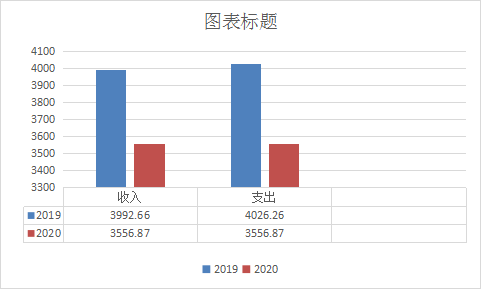 收入决算情况说明2020年本年收入合计3556.87万元，其中：一般公共预算财政拨款收入3192.17万元，占89.75%；政府性基金预算财政拨款收入100万元，占2.8%；上级补助收入0万元，占0%；事业收202.56万元，占6.35%；经营收入0万元，占0%；附属单位上缴收入0万元，占0%；其他收入62.14万元，占1.1%。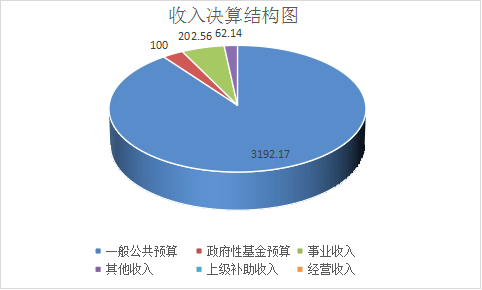 （图2：收入决算结构图）（饼状图）支出决算情况说明2020年本年支出合计3556.87万元，其中：基本支出2507.21万元，占70.49%；项目支出1049.66万元，占29.51%；上缴上级支出0万元；经营支出0万元；对附属单位补助支出0万元。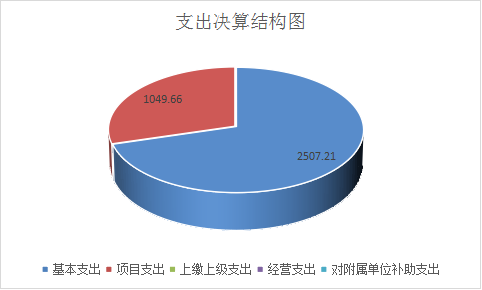 四、财政拨款收入支出决算总体情况说明2020年财政拨款收、支总计3556.87万元。与2019年相比，财政拨款收、支总计各减少435.79万元，下降11%。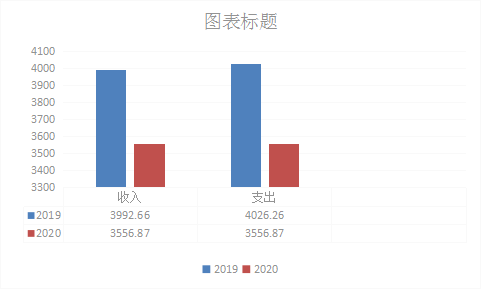 五、一般公共预算财政拨款支出决算情况说明（一）一般公共预算财政拨款支出决算总体情况2020年一般公共预算财政拨款支出3192.17万元，占本年支出合计的97%。与2019年相比，一般公共预算财政拨款减少458.01万元，下降12.55%。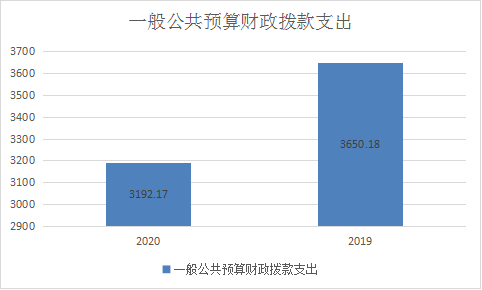 （二）一般公共预算财政拨款支出决算结构情况2020年一般公共预算财政拨款支出3192.17万元，主要用于以下方面：一般公共服务（类）支出653.16万元，占20.46%；教育支出（类）支出1038.18万元，占32.52%；文化旅游体育与传媒（类）支出13万元，占0.4%；社会保障和就业（类）支出203.68万元，占6.38%；卫生健康支出246.78万元，占7.7%；节能环保支出0.31万元，占0.01%；农林水支出903.96万元，占28.3%；商业服务业等支出12.4万元，占0.39%；住房保障支出120.69万元，占3.84%。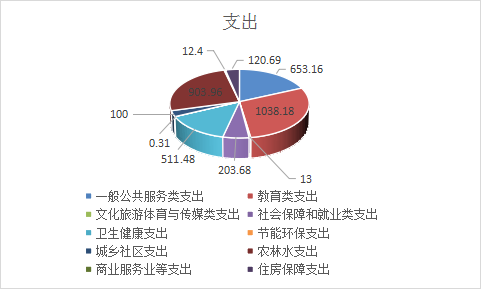 （三）一般公共预算财政拨款支出决算具体情况2020年一般公共预算支出决算数为3192.17万元，完成预算100%。其中：1.一般公共服务（类）政府办公厅（室）及相关机构事务（款）行政运行（项）:支出决算数为468.6万元，完成预算100%， 2.一般公共服务（类）政府办公厅（室）及相关机构事务（款）一般行政管理事务（项）: 支出决算数为4万元，完成预算100%,决算数等于预算数。3一般公共服务（类）财政事务（款）事业运行（项）：支出决算数3万元，完成预算100%。一般公共服务（类）党委办公厅（室）及相关机构事务（款）行政运行（项）：支出决算数176.66万元，完成预算100%。5.一般公共服务（类）其他一般公共服务支出（款）一般公共服务支出（项）：支出决算数0.9万元，完成预算100%。6.教育支出（类）普通教育（款）学前教育（项）：支出决算数6.4万元，完成预算100%。7.教育支出（类）普通教育（款）小学教育（项）：支出决算数958.51万元，完成预算100%。8.教育支出（类）普通教育（款）其他普通教育支出（项）：支出决算数65.73万元，完成预算100%。9.教育支出（类）职业教育（款）其他职业教育支出（项）：支出决算数7.54万元，完成预算100%。10.文化旅游体育与传媒支出（类）文化和旅游（款）其他文化和旅游支出（项）：支出决算数5万元，完成预算100%。11.文化旅游体育与传媒支出（类）其他文化体育与传媒支出（款）文化体育与传媒支出（项）：支出决算数8万元，完成预算100%。12.社会保障和就业支出（类）行政事业单位离退休（款）机关事业单位基本养老保险缴费支出（项）：支出决算数161.02万元，完成预算数100%。13.社会保障和就业支出（类）就业补助（款）公益性岗位补贴（项）：支出决算数42.66万元，完成预算数100%。14.卫生健康支出（类）基层医疗卫生机构（款）乡镇卫生院（项）：支付决算数48.6万元，完成预算数100%。15.卫生健康支出（类）基层医疗卫生机构（款）其他基层医疗卫生机构支出（项）：支出决算数20.03万元，完成预算数100%。16卫生健康支出（类）公共卫生（款）基本公共卫生服务（项）：支出决算数84.73万元，完成预算数100%.17.卫生健康支出（类）公共卫生（款）其他公共卫生支出（项）：支出决算数1.53万元，完成预算数100%.18.卫生健康支出（类）行政事业单位医疗（款）行政单位医疗（项）：支出决算数13.93万元，完成预算数100%。19.卫生健康支出（类）行政事业单位医疗（款）事业单位医疗（项）：支出决算数74.66万元，完成预算100%。20.卫生健康支出（类）行政事业单位医疗（款）行政公务员医疗补助（项）：支出决算数3.3万元，完成预算数100%。21.节能环保支出（类）天然林保护（款）森林管护（项）：支出决算数0.31万元，完成预算100%。22.农林水支出（类）扶贫（款）农村基础设施建设（项）：支出决算数451.73万元，完成预算数100%。23.农林水支出（类）扶贫（款）其他扶贫支出（项）：支出决算数109.15万元，完成预算数100%。24.农林水支出（类）农村综合改革（款）对村民委员会和党支部的补助（项）：支出决算数263.09万元，完成预算100%。25.农林水支出（类）农村综合改革（款）对村集体经济组织的补助（项）：支出决算数80万元，完成预算100%。26.商业服务业等支出（类）商业流通业务（款）其他商业流通事业支出（项）：支出决算数12.4万元，完成预算100%。27.住房保障支出（类）住房改革支出（款）住房公积金（项）：支出决算数120.69万元，完成预算100%。六、一般公共预算财政拨款基本支出决算情况说明	2020年一般公共预算财政拨款基本支出2242.51万元，其中：人员经费1992.3万元，主要包括：基本工资、津贴补贴、奖金、伙食补助费、绩效工资、机关事业单位基本养老保险缴费、职业年金缴费、其他社会保障缴费、其他工资福利支出、离休费、退休费、抚恤金、生活补助、医疗费补助、奖励金、住房公积金、其他对个人和家庭的补助支出等。　　日常公用经费249.6万元，主要包括：办公费、印刷费、咨询费、手续费、水费、电费、邮电费、取暖费、物业管理费、差旅费、因公出国（境）费用、维修（护）费、租赁费、会议费、培训费、公务接待费、劳务费、委托业务费、工会经费、福利费、公务用车运行维护费、其他交通费、税金及附加费用、其他商品和服务支出、办公设备购置、专用设备购置、信息网络及软件购置更新、其他资本性支出等。七、“三公”经费财政拨款支出决算情况说明（一）“三公”经费财政拨款支出决算总体情况说明2020年“三公”经费财政拨款支出决算为1.48万元，完成预算100%，决算数小于预算数（或与预算数持平）的主（二）“三公”经费财政拨款支出决算具体情况说明2020年“三公”经费财政拨款支出决算中，因公出国（境）费支出决算0万元，占0%；公务用车购置及运行维护费支出决算0万元，公务接待费支出决1.48万元，占100%。具体情况如下因公出国（境）经费支出0万元，完成预算0%。全年安排因公出国（境）团组0次，出国（境）0人。因公出国（境）支出决算比2018年增加/减少0万元，下降0。主要原因是单位节约。国内公务接待支出1.48万元，主要用于执行公务、开展业务活动开支的交通费、住宿费、用餐费等。国内公务接待253批次，200人次（不包括陪同人员），共计支出1.48万元，具体内容包括：扶贫业务指导及一些项目工作督查外事接待支出0万元，外事接待0批次，0人，共计支出0万元。八、政府性基金预算支出决算情况说明2020年政府性基金预算拨款支出100万元。国有资本经营预算支出决算情况说明2020年国有资本经营预算拨款支出0万元。十、其他重要事项的情况说明（一）机关运行经费支出情况2020年，杨柏镇机关运行经费支出92.34万元，比2019年增加0万元，主要原因是无人员增减。（二）政府采购支出情况2020年，杨柏镇政府采购支出总额0万元，其中：政府采购货物支出0万元、政府采购工程支出0万元、政府采购服务支出0万元。（三）国有资产占有使用情况截至2020年12月31日，杨柏镇共有车辆0辆，其中：部级领导干部用车0辆、一般公务用车0辆、一般执法执勤用车0辆、特种专业技术用车0辆、其他用车0辆；单价50万元以上通用设备0台（套），单价100万元以上专用设备0台（套）。（四）预算绩效管理情况。根据预算绩效管理要求，本部门在年初组织对新型冠状病毒感染肺炎疫情排查、宣传、消杀经费等项目开展了预算事前绩效评估，对18个项目编制了绩效目标，预算执行过程中，选取5个项目开展绩效监控，年终执行完毕后，对5个项目开展了绩效目标完成情况自评。本部门按要求对2020年部门整体支出开展绩效自评，从评价情况来看杨柏镇人民政府2020年度所有项目支出严格按照相关制度流程严格实施，项目组织实施有序高效。项目实施前做好相关准备工作，实施中加强项目质量监督，实施后开展多方面综合验收，资金支付严格遵守政府财务制度和财经纪律。我镇2020年度整体支出绩效目标自评得分98分。在日常行政事业运行中，加强工资福利支出管理，确保及时足额兑现；加强政府机关管理，保障机关正常运转支出；保障村（社区）党委组织和村（居）民委员会正常运转支出。保障，农村危房改造、易地移民搬迁项目、交通建设、安全饮水项目有序推进，培育产业等扶贫项目工作顺利有序推进1.项目绩效目标完成情况。    本部门在2020年度部门决算中反映“新型冠状病毒感染肺炎疫情排查、宣传、消杀经费”、“公益性岗位补贴、就业创业补助资金”、“生猪调出奖励资金”等18个项目绩效目标实际完成情况。（1）新型冠状病毒感染肺炎疫情排查、宣传、消杀经费项目绩效目标完成情况综述。项目全年预算数4万元，执行数为4万元，完成预算的100%。通过项目实施，保障杨柏镇经济、社会各项事业稳定发展，保障了群众身心健康。发现的主要问题：防控所需资金缺口大。（2）居家观察人员经费项目绩效目标完成情况综述。项目全年预算数0.9万元，执行数为0.9万元，100%完成预算的。通过实施该项目，保障杨柏镇经济、社会各项事业稳定发展，保障了群众身心健康。防控所需资金缺口大。  （3）公益性岗位补贴、就业创业补助资金项目绩效目标完成情况综述。项目全年预算数42.66万元，执行数为42.66万元，100%完成预算的。通过实施该项目，根据县级部门的相关要求，我镇就业创业补助补助资金全面落实到位，项目进度执行率达100%。年度资金拨付率达100%。补助就业岗位118.5个。发现的主要问题：大部分农户外出务工，导致就业创业补助项目覆盖面较小。就业创业补助力度较小。下一步改进措施：进一步拓宽渠道，加强地域合作，全方位支持就业创业，促进社会稳定发展。（4）基层组织活动和公共服务运行等经费项目绩效目标完成情况综述。项目全年预算数49.56万元，执行数为49.56万元，完成预算的100%。通过项目实施，完成情况基本符合原设定目标。涵盖9个村、1个社区，共计93名村社干部。实际完成进度符合预定进度计划。按时支付村级运行经费及生活补助。对村民委员会和村党支部的补助的安排促进了杨柏镇村级经济、社会各项事业发展，提升了村社干部收入，对后续乡村振兴起到了积极的影响。发现的主要问题： 村社干部整体文化水平较低，素质不高，存在个别村社干部补贴未能及时打到卡上。下一步改进措施：给予村社干部指导与培训，提升自身文化素质，加强村级基层组织建设。（5）生猪调出大县奖励资金项目绩效目标完成情况综述。项目全年预算数12.4万元，执行数为12.4万元，完成预算的100%。通过项目实施，保障村社相关居民减小损失，保障积极性。发现的主要问题：项目资金使用不够及时，资金补贴力度较小。下一步改进措施：完善项目管理制度，制定项目用款计划、预期绩效目标，并对项目绩效实施实时监控，有效防止专项资金挤占、挪用现象发生。2.部门绩效评价结果。本部门按要求对2020年部门整体支出绩效评价情况开展自评，《通江县杨柏镇2020年部门整体支出绩效评价报告》见附件（附件1）。本部门自行组织对新型冠状病毒感染肺炎疫情排查、宣传、消杀经费项目、居家观察人员经费项目、公益性岗位补贴、就业创业补助资金项目、基层组织活动和公共服务运行等经费项目、生猪调出奖励资金项目开展了绩效评价，《通江县杨柏镇项目2020年绩效评价报告》见附件（附件2）。名词解释1.财政拨款收入：指单位从同级财政部门取得的财政预算资金。2.事业收入：指事业单位开展专业业务活动及辅助活动取得的收入。3.经营收入：指事业单位在专业业务活动及其辅助活动之外开展非独立核算经营活动取得的收入。4.其他收入：指单位取得的除上述收入以外的各项收入。 5.用事业基金弥补收支差额：指事业单位在当年的财政拨款收入、事业收入、经营收入、其他收入不足以安排当年支出的情况下，使用以前年度积累的事业基金（事业单位当年收支相抵后按国家规定提取、用于弥补以后年度收支差额的基金）弥补本年度收支缺口的资金。 6.年初结转和结余：指以前年度尚未完成、结转到本年按有关规定继续使用的资金。 7.结余分配：指事业单位按照事业单位会计制度的规定从非财政补助结余中分配的事业基金和职工福利基金等。8、年末结转和结余：指单位按有关规定结转到下年或以后年度继续使用的资金。9.一般公共服务支出（类）人大事务（款）行政运行（项）：反映行政单位（包括实行公务员管理的事业单位）的基本支出。10.一般公共服务支出（类）政府办公厅（室）及相关机构事务（款）行政运行（项）：11.一般公共服务支出（类）政府办公厅（室）及相关机构事务（款）信访事务（项）：12.一般公共服务支出（类）财政事务（款）行政运行（项）：反映行政单位（包括实行公务员管理的事业单位）的基本支出。13 .一般公共服务支出（款））行政运行（项）:反映行政单位    14.文化体育与传媒支出（类）文化（款）群众文化（项）：反映群众文化方面的支出 ,包括基层文化馆、 群众艺术馆支出等。文化体育与传媒支出（类）文化（款）其他文化支出（项）：反映除上述项目以外其他用于文化方面的支出。16.社会保障和就业支出（类）人力资源和社会保障管理事务（款）社会保险经办机构（项） :反映社会保险经办机构开展业务工作的支出。    17.社会保障和就业支出（类）行政事业单位离退休（款）机关事业单位基本养老保险缴费支出（项） :反映机关事业单位基本养老保险缴费支出。18.医疗卫生与计划生育支出（类）食品和药品监合督管理事务（款）事业运行（项） :反映事业单位的基本支出，不包括行政单位。19.节能环保支出（类）退耕还林（款）退耕现金（项）：反映专项用于退耕户的医疗，教育等日常生活需要的支出。20.农林水支出（类）农业（款）事业运行（项）：反映用于农业事业单位基本支出，事业单位设施、系统运行与资产维护等方面的支出。21.基本支出：指为保障机构正常运转、完成日常工作任务而发生的人员支出和公用支出。22.项目支出：指在基本支出之外为完成特定行政任务和事业发展目标所发生的支出。 23.经营支出：指事业单位在专业业务活动及其辅助活动之外开展非独立核算经营活动发生的支出。24.“三公”经费：指部门用财政拨款安排的因公出国（境）费、公务用车购置及运行费和公务接待费。其中，因公出国（境）费反映单位公务出国（境）的国际旅费、国外城市间交通费、住宿费、伙食费、培训费、公杂费等支出；公务用车购置及运行费反映单位公务用车车辆购置支出（含车辆购置税）及租用费、燃料费、维修费、过路过桥费、保险费等支出；公务接待费反映单位按规定开支的各类公务接待（含外宾接待）支出。25.机关运行经费：为保障行政单位（含参照公务员法管理的事业单位）运行用于购买货物和服务的各项资金，包括办公及印刷费、邮电费、差旅费、会议费、福利费、日常维修费、专用材料及一般设备购置费、办公用房水电费、办公用房取暖费、办公用房物业管理费、公务用车运行维护费以及其他费用。第四部分 附件附件1通江县杨柏镇2020年部门整体支出绩效评价报告一、部门（单位）概况杨柏镇人民政府是实行独立核算的一级预算单位。2020年在职人员48人。其中：公务员19人，事业人员 29人。主要职能：一是制定和组织实施经济、科技和社会发展计划，制定资源开发技术改造和产业结构调整方案，组织指导好各业生产，搞好商品流通，协调好本镇与外地区的经济交流与合作，抓好招商引资、人才引进项目开发，不断培育市场体系，组织经济运行，促进经济发展。二是制定并组织实施村镇建设规划，部署重点工程建设，地方道路建设及公共设施，水利设施的管理，负责土地、林木、水等自然资源和生态环境的保护，做好护林防火工作。三是负责本行政区域内的民政、计划生育、文化教育、卫生、体育等社会公益事业的综合性工作，维护一切经济单位和个人的正当经济权益，取缔非法经济活动，调解和处理民事纠纷，打击刑事犯罪维护社会稳定。四是按计划组织本级财政收入和地方税的征收，完成国家财政计划，不断培植税源，管好财政资金，增强财政实力。五是抓好精神文明建设，丰富群众文化生活，提倡移风易俗，反对封建迷信，破除陈规陋习，树立社会主义新风尚。二、部门财政资金收支情况2020年我镇财政一般公共预算财政拨款收入3,192.17万元。其中：用于干部职工工资福利支出1,795.21万元；商品和服务支出429.29万元；对个人和家庭的补助298.96万元；资本性支出668.72万元。三、部门整体预算绩效管理情况（一）部门预算管理。杨柏镇人民政府2020年度所有项目支出严格按照相关制度流程严格实施，项目组织实施有序高效。项目实施前做好相关准备工作，实施中加强项目质量监督，实施后开展多方面综合验收，资金支付严格遵守政府财务制度和财经纪律。（二）结果应用情况。我镇2020年度整体支出绩效目标自评得分98分。在日常行政事业运行中，加强工资福利支出管理，确保及时足额兑现；加强政府机关管理，保障机关正常运转支出；保障村（社区）党委组织和村（居）民委员会正常运转支出。保障扶贫工作顺利有序推进，农村危房改造、易地移民搬迁项目、交通建设、安全饮水项目有序推进，培育产业项目。四、评价结论及建议（一）评价结论。按照财政部对 2020年度绩效目标设置的要求，设置了 “产出、效益、满意度”等指标值，其中产出指标50分，实际得分49.5分，效益指标30分，实际得分29分，满意度指标10分，实际得分10分。预算资金执行得分10分，合计得分98分。（二）存在问题。1.项目绩效目标与指标不完整绩效指标较少，不能完全衡量条件建设经费项目的完成情况，绩效指标未涵盖所有工作事项，绩效标准表述不够准确，整体逻辑关系不够清晰。2.资金投入较小项目建设是一项长期建设任务，投入资金有限。在一个时间范围内，完成一个整体的建设项目非常困难。    3.资金监控机制有待进一步加强在执行过程中，未对项目资金使用及项目完成情况进行有效的监督，导致执行滞后的问题。改进建议。1.进一步加大资金投入力度建议进一步加大项目资金的投入力度，按照要求尽早完成项目建设。2.进一步完善项目绩效目标及绩效指标加强各执行部门的沟通，建立事权、财权、责任匹配制度，在绩效目标的设定方面，绩效目标有待准确化，使项目目标更简洁，更加明晰。项目绩效指标需结合项目明细具体设置，尽可能全面、客观的反映项目产出及效果。3.提高项目资金使用率实时监控预算完成情况，对项目资金执行情况及项目进度进行通报，对执行进度滞后的情况，要求加快执行，确保项目能按计划执行。同时明确监管层次，对项目的时间节点控制，进一步提高内部控制意识，明确责任主体。附件2杨柏镇人民政府关于新型冠状病毒感染肺炎疫情排查、宣传、消杀经费项目绩效评价报告一、基本情况杨柏镇地处通江县西南部，距通江县城21公里，巴万高速公路过境3个村，省道S302线贯穿杨柏街道。东与民胜镇相连，南与平昌县得胜镇相依，西与巴州区水宁寺镇接壤，北与火炬镇毗邻，是通江县到成都、重庆、巴中市必经之道，交通便利、区位优势独特，幅员面积56.7平方千米。2020年底，全镇总人口20335人，全镇辖9个村和1个社区居委会，其中非农业人口3408人，占总人口的16.7%，集镇达到6326人，人口密度为363人/平方千米。2020年人口出生率10.35‰，死亡率6.1‰，人口自然增长率4.25‰，镇政府设有农业综合服务中心、社会事业服务中心、村镇建设服务中心、便民服务中心、计划生育办公室、安全信访综治维稳办公室、项目办、脱贫办、民政办公室等职能站所，负责全镇的农业、安全、计划生育、环境卫生、综合治理、信访、统计、招商引资、扶贫开发、文化教育、社会保障等一系列工作。2020年末全镇实有在职人员48人。1、短期目标：根据国家政策法规和本单位实际情况，建立健全财务制度和约束机制，依法、合理地使用财政资金，提高财政资金使用效率，在完成部门职能目标中合理分配人、财、物，使之达到较高的工作效率和水平。2、长期目标：围绕“强基础、转作风、树形象、保稳定、促发展、慧民生”工作思路，大力实施“富裕杨柏、便捷杨柏、活力杨柏、有序杨柏、欢乐杨柏”和镇村振兴的发展战略。二、资金使用情况（一）资金使用。2020年我镇新型冠状病毒感染肺炎疫情排查、宣传、消杀经费资金支出4万元。（二）组织实施情况。鉴于我镇经费情况，如何将有限的资金发挥最大作用，在严格执行相关财务制度的情况下，我镇出台了一系列的资金管理制度和措施，例如：严格项目审批管理、费用管理，完善监管制度，坚持财务会审制度和单位财务公开制度。三、目标完成情况	（一）目标任务量完成情况。2020年全年新型冠状病毒感染肺炎疫情排查、宣传、消杀经费4万元，用于疫情防控。（二）目标质量完成情况。2020年全年，圆满完成原定目标绩效任务。各项指标均达到并超过合格要求线。（三）目标进度完成情况。我单位严格执行相关规定，及时考核目标任务执行进度情况，促使目标进度及时完成。四、项目效益情况  受益群众生活质量有效提高；提升社会形象，促进社会和谐和发展。五、问题及建议（一）存在的问题。项目预算的准确性还不够高，实际使用中存在较大缺口，支出责任与资金预算不成正比。（二）相关建议。1.强化绩效理念，深入推进评价工作。2.强化事前准备，提升评价质量。3.强化结果应用，巩固评价成效。杨柏镇人民政府关于居家观察经费项目绩效评价报告一、基本情况杨柏镇地处通江县西南部，距通江县城21公里，巴万高速公路过境3个村，省道S302线贯穿杨柏街道。东与民胜镇相连，南与平昌县得胜镇相依，西与巴州区水宁寺镇接壤，北与火炬镇毗邻，是通江县到成都、重庆、巴中市必经之道，交通便利、区位优势独特，幅员面积56.7平方千米。2020年底，全镇总人口20335人，全镇辖9个村和1个社区居委会，其中非农业人口3408人，占总人口的16.7%，集镇达到6326人，人口密度为363人/平方千米。2020年人口出生率10.35‰，死亡率6.1‰，人口自然增长率4.25‰，镇政府设有农业综合服务中心、社会事业服务中心、村镇建设服务中心、便民服务中心、计划生育办公室、安全信访综治维稳办公室、项目办、脱贫办、民政办公室等职能站所，负责全镇的农业、安全、计划生育、环境卫生、综合治理、信访、统计、招商引资、扶贫开发、文化教育、社会保障等一系列工作。2020年末全镇实有在职人员48人。1、短期目标：根据国家政策法规和本单位实际情况，建立健全财务制度和约束机制，依法、合理地使用财政资金，提高财政资金使用效率，在完成部门职能目标中合理分配人、财、物，使之达到较高的工作效率和水平。2、长期目标：围绕“强基础、转作风、树形象、保稳定、促发展、慧民生”工作思路，大力实施“富裕杨柏、便捷杨柏、活力杨柏、有序杨柏、欢乐杨柏”和镇村振兴的发展战略。二、资金使用情况（一）资金使用。2020年我镇居家观察人员经费资金支出0.9万元。（二）组织实施情况。鉴于我镇经费情况，如何将有限的资金发挥最大作用，在严格执行下发的有关财务制度的情况下，我镇出台了一系列的资金管理制度和措施，例如：严格项目审批管理、费用管理，完善监管制度，坚持财务会审制度和单位财务公开制度。三、目标完成情况	（一）目标任务量完成情况。2020年全年居家观察人员经费0.9万元，用于疫情防控。（二）目标质量完成情况。2020年全年，圆满完成原定目标绩效任务。各项指标均达到并超过合格要求线。（三）目标进度完成情况。我单位严格执行相关规定，及时考核目标任务执行进度情况，促使目标进度及时完成。项目效益情况    受益群众生活质量有效提高；提升社会形象，促进社会和谐和发展。五、问题及建议（一）存在的问题。项目预算的准确性还不够高，实际使用中存在较大缺口，支出责任与资金预算不成正比。（二）相关建议。1.强化绩效理念，深入推进评价工作。2.强化事前准备，提升评价质量。3.强化结果应用，巩固评价成效。杨柏镇人民政府关于公益性岗位补贴、就业创业补助资金项目绩效评价报告一、基本情况杨柏镇地处通江县西南部，距通江县城21公里，巴万高速公路过境3个村，省道S302线贯穿杨柏街道。东与民胜镇相连，南与平昌县得胜镇相依，西与巴州区水宁寺镇接壤，北与火炬镇毗邻，是通江县到成都、重庆、巴中市必经之道，交通便利、区位优势独特，幅员面积56.7平方千米。2020年底，全镇总人口20335人，全镇辖9个村和1个社区居委会，其中非农业人口3408人，占总人口的16.7%，集镇达到6326人，人口密度为363人/平方千米。2020年人口出生率10.35‰，死亡率6.1‰，人口自然增长率4.25‰，镇政府设有农业综合服务中心、社会事业服务中心、村镇建设服务中心、便民服务中心、计划生育办公室、安全信访综治维稳办公室、项目办、脱贫办、民政办公室等职能站所，负责全镇的农业、安全、计划生育、环境卫生、综合治理、信访、统计、招商引资、扶贫开发、文化教育、社会保障等一系列工作。2020年末全镇实有在职人员48人。1、短期目标：根据国家政策法规和本单位实际情况，建立健全财务制度和约束机制，依法、合理地使用财政资金，提高财政资金使用效率，在完成部门职能目标中合理分配人、财、物，使之达到较高的工作效率和水平。2、长期目标：围绕“强基础、转作风、树形象、保稳定、促发展、慧民生”工作思路，大力实施“富裕杨柏、便捷杨柏、活力杨柏、有序杨柏、欢乐杨柏”和镇村振兴的发展战略。二、资金使用情况（一）资金使用。2020年我镇公益性岗位补贴、就业创业补助资金支出42.66万元。（二）组织实施情况。鉴于我镇经费情况，如何将有限的资金发挥最大作用，在严格执行下发的有关财务制度的情况下，我镇出台了一系列的资金管理制度和措施，例如：严格项目审批管理、费用管理，完善监管制度，坚持财务会审制度和单位财务公开制度。三、目标完成情况	（一）目标任务量完成情况。2020年全年公益性岗位补贴、就业创业补助资金42.66万元，用于公益性事业。（二）目标质量完成情况。2020年全年，圆满完成原定目标绩效任务。各项指标均达到并超过合格要求线。（三）目标进度完成情况。我单位严格执行相关规定，及时考核目标任务执行进度情况，促使目标进度及时完成。项目效益情况    受益群众生活质量有效提高；提升社会形象，促进社会和谐和发展。五、问题及建议（一）存在的问题。项目预算的准确性还不够高，实际使用中存在较大缺口，支出责任与资金预算不成正比。（二）相关建议。1.强化绩效理念，深入推进评价工作。2.强化事前准备，提升评价质量。3.强化结果应用，巩固评价成效。杨柏镇人民政府关于基层组织活动和公共服务运行等经费项目绩效评价报告一、基本情况杨柏镇地处通江县西南部，距通江县城21公里，巴万高速公路过境3个村，省道S302线贯穿杨柏街道。东与民胜镇相连，南与平昌县得胜镇相依，西与巴州区水宁寺镇接壤，北与火炬镇毗邻，是通江县到成都、重庆、巴中市必经之道，交通便利、区位优势独特，幅员面积56.7平方千米。2020年底，全镇总人口20335人，全镇辖9个村和1个社区居委会，其中非农业人口3408人，占总人口的16.7%，人口密度为363人/平方千米。2020年人口出生率10.35‰，死亡率6.1‰，人口自然增长率4.25‰，镇政府设有农业综合服务中心、社会事业服务中心、村镇建设服务中心、便民服务中心、计划生育办公室、安全信访综治维稳办公室、项目办、脱贫办、民政办公室等职能站所，负责全镇的农业、安全、计划生育、环境卫生、综合治理、信访、统计、招商引资、扶贫开发、文化教育、社会保障等一系列工作。2020年末全镇实有在职人员48人。1、短期目标：根据国家政策法规和本单位实际情况，建立健全财务制度和约束机制，依法、合理地使用财政资金，提高财政资金使用效率，在完成部门职能目标中合理分配人、财、物，使之达到较高的工作效率和水平。2、长期目标：围绕“强基础、转作风、树形象、保稳定、促发展、慧民生”工作思路，大力实施“富裕杨柏、便捷杨柏、活力杨柏、有序杨柏、欢乐杨柏”和镇村振兴的发展战略。二、资金使用情况（一）资金使用。2020年我镇基层组织活动和公共服务运行等经费支出49.56万元。（二）组织实施情况。鉴于我镇经费情况，如何将有限的资金发挥最大作用，在严格执行下发的有关财务制度的情况下，我镇出台了一系列的资金管理制度和措施，例如：严格项目审批管理、费用管理，完善监管制度，坚持财务会审制度和单位财务公开制度。三、目标完成情况	（一）目标任务量完成情况。2020年全年基层组织活动和公共服务运行等经费49.56万元，用于基层组织运行。（二）目标质量完成情况。2020年全年，圆满完成原定目标绩效任务。各项指标均达到并超过合格要求线。（三）目标进度完成情况。我单位严格执行相关规定，及时考核目标任务执行进度情况，促使目标进度及时完成。项目效益情况    受益群众生活质量有效提高；提升社会形象，促进社会和谐和发展。五、问题及建议（一）存在的问题。项目预算的准确性还不够高，实际使用中存在较大缺口，支出责任与资金预算不成正比。（二）相关建议。1.强化绩效理念，深入推进评价工作。2.强化事前准备，提升评价质量。3.强化结果应用，巩固评价成效。杨柏镇人民政府关于生猪调出奖励资金项目绩效评价报告一、基本情况杨柏镇地处通江县西南部，距通江县城21公里，巴万高速公路过境3个村，省道S302线贯穿杨柏街道。东与民胜镇相连，南与平昌县得胜镇相依，西与巴州区水宁寺镇接壤，北与火炬镇毗邻，是通江县到成都、重庆、巴中市必经之道，交通便利、区位优势独特，幅员面积56.7平方千米。2020年底，全镇总人口20335人，全镇辖9个村和1个社区居委会，其中非农业人口3408人，占总人口的16.7%，人口密度为363人/平方千米。2020年人口出生率10.35‰，死亡率6.1‰，人口自然增长率4.25‰，镇政府设有农业综合服务中心、社会事业服务中心、村镇建设服务中心、便民服务中心、计划生育办公室、安全信访综治维稳办公室、项目办、脱贫办、民政办公室等职能站所，负责全镇的农业、安全、计划生育、环境卫生、综合治理、信访、统计、招商引资、扶贫开发、文化教育、社会保障等一系列工作。2020年末全镇实有在职人员48人。1、短期目标：根据国家政策法规和本单位实际情况，建立健全财务制度和约束机制，依法、合理地使用财政资金，提高财政资金使用效率，在完成部门职能目标中合理分配人、财、物，使之达到较高的工作效率和水平。2、长期目标：围绕“强基础、转作风、树形象、保稳定、促发展、慧民生”工作思路，大力实施“富裕杨柏、便捷杨柏、活力杨柏、有序杨柏、欢乐杨柏”和镇村振兴的发展战略。二、资金使用情况（一）资金使用。2020年我镇生猪调出大县奖励资金支出12.4万元。（二）组织实施情况。鉴于我镇经费情况，如何将有限的资金发挥最大作用，在严格执行下发的有关财务制度的情况下，我镇出台了一系列的资金管理制度和措施，例如：严格项目审批管理、费用管理，完善监管制度，坚持财务会审制度和单位财务公开制度。三、目标完成情况	（一）目标任务量完成情况。2020年全年生猪调出大县奖励资金12.4万元，用于农村产业发展。（二）目标质量完成情况。2020年全年，圆满完成原定目标绩效任务。各项指标均达到并超过合格要求线。（三）目标进度完成情况。我单位严格执行相关规定，及时考核目标任务执行进度情况，促使目标进度及时完成。项目效益情况    受益群众生活质量有效提高；提升社会形象，促进社会和谐和发展。五、问题及建议（一）存在的问题。项目预算的准确性还不够高，实际使用中存在较大缺口，支出责任与资金预算不成正比。（二）相关建议。1.强化绩效理念，深入推进评价工作。2.强化事前准备，提升评价质量。3.强化结果应用，巩固评价成效。第五部分 附表一、收入支出决算总表二、收入决算表三、支出决算表四、财政拨款收入支出决算总表五、财政拨款支出决算明细表六、一般公共预算财政拨款支出决算表七、一般公共预算财政拨款支出决算明细表八、一般公共预算财政拨款基本支出决算表九、一般公共预算财政拨款项目支出决算表十、一般公共预算财政拨款“三公”经费支出决算表十一、政府性基金预算财政拨款收入支出决算表十二、政府性基金预算财政拨款“三公”经费支出决算表十三、国有资本经营预算财政拨款支出决算表绩效目标完成情况表绩效目标完成情况表绩效目标完成情况表绩效目标完成情况表绩效目标完成情况表绩效目标完成情况表绩效目标完成情况表绩效目标完成情况表绩效目标完成情况表绩效目标完成情况表绩效目标完成情况表（2020年度）（2020年度）（2020年度）（2020年度）（2020年度）（2020年度）（2020年度）（2020年度）（2020年度）（2020年度）（2020年度）项目名称项目名称项目名称新型冠状病毒感染肺炎疫情排查、宣传、消杀经费新型冠状病毒感染肺炎疫情排查、宣传、消杀经费新型冠状病毒感染肺炎疫情排查、宣传、消杀经费项目负责人及电话张静 18981691287张静 18981691287张静 18981691287张静 18981691287主管部门主管部门主管部门通江县杨柏镇人民政府通江县杨柏镇人民政府通江县杨柏镇人民政府实施单位通江县杨柏镇人民政府通江县杨柏镇人民政府通江县杨柏镇人民政府通江县杨柏镇人民政府资金情况（万元）资金情况（万元）资金情况（万元）全年预算数（A）全年预算数（A）全年执行数（B）全年执行数（B）分值执行率得分资金情况（万元）资金情况（万元）资金情况（万元）年度资金总额：444410100%10资金情况（万元）资金情况（万元）资金情况（万元）其中：本年财政拨款4444--资金情况（万元）资金情况（万元）资金情况（万元）其他资金00--年度总体目标年初设定目标年初设定目标年初设定目标年初设定目标年初设定目标年度总体目标完成情况综述年度总体目标完成情况综述年度总体目标完成情况综述年度总体目标完成情况综述年度总体目标完成情况综述年度总体目标加强新型冠状病毒感染的肺炎疫情防控工作，有效应对可能出现的新型冠状病毒感染的肺炎疫情，强化对疫情的防控，保障公众健康，维护社会稳定。加强新型冠状病毒感染的肺炎疫情防控工作，有效应对可能出现的新型冠状病毒感染的肺炎疫情，强化对疫情的防控，保障公众健康，维护社会稳定。加强新型冠状病毒感染的肺炎疫情防控工作，有效应对可能出现的新型冠状病毒感染的肺炎疫情，强化对疫情的防控，保障公众健康，维护社会稳定。加强新型冠状病毒感染的肺炎疫情防控工作，有效应对可能出现的新型冠状病毒感染的肺炎疫情，强化对疫情的防控，保障公众健康，维护社会稳定。加强新型冠状病毒感染的肺炎疫情防控工作，有效应对可能出现的新型冠状病毒感染的肺炎疫情，强化对疫情的防控，保障公众健康，维护社会稳定。加强新型冠状病毒感染的肺炎疫情防控工作，有效应对可能出现的新型冠状病毒感染的肺炎疫情，强化对疫情的防控，保障公众健康，维护社会稳定。加强新型冠状病毒感染的肺炎疫情防控工作，有效应对可能出现的新型冠状病毒感染的肺炎疫情，强化对疫情的防控，保障公众健康，维护社会稳定。加强新型冠状病毒感染的肺炎疫情防控工作，有效应对可能出现的新型冠状病毒感染的肺炎疫情，强化对疫情的防控，保障公众健康，维护社会稳定。加强新型冠状病毒感染的肺炎疫情防控工作，有效应对可能出现的新型冠状病毒感染的肺炎疫情，强化对疫情的防控，保障公众健康，维护社会稳定。加强新型冠状病毒感染的肺炎疫情防控工作，有效应对可能出现的新型冠状病毒感染的肺炎疫情，强化对疫情的防控，保障公众健康，维护社会稳定。绩效指标一级指标二级指标三级指标三级指标分值年度指标值全年实际值得分未完成原因及拟采取的改进措施未完成原因及拟采取的改进措施绩效指标产出指标(50分)数量指标产业发展项目涉及村（居）个数产业发展项目涉及村（居）个数10101010绩效指标产出指标(50分)数量指标实现受益人口（≥**人）实现受益人口（≥**人）55005004绩效指标产出指标(50分)数量指标绩效指标产出指标(50分)质量指标宣传培训合格率宣传培训合格率5≥99%≥99%5绩效指标产出指标(50分)质量指标宣传普及率宣传普及率5≥99%≥99%5绩效指标产出指标(50分)质量指标排查人数达标率排查人数达标率5≥99%≥99%5绩效指标产出指标(50分)时效指标资金拨付率（**%）资金拨付率（**%）5=100%=80%5绩效指标产出指标(50分)时效指标任务完成及时率（≥**%）任务完成及时率（≥**%）5≥100%≥100%5绩效指标产出指标(50分)时效指标绩效指标产出指标(50分)成本指标财政投入资金（=**万元）财政投入资金（=**万元）104万元4万元9绩效指标产出指标(50分)成本指标绩效指标产出指标(50分)成本指标绩效指标效益指标（30分）经济效益指标绩效指标效益指标（30分）经济效益指标绩效指标效益指标（30分）社会效益指标促进公共卫生事业发展贡献度促进公共卫生事业发展贡献度10≧30%0.3510绩效指标效益指标（30分）社会效益指标提升公共卫生服务水平提升公共卫生服务水平10≧20%0.310绩效指标效益指标（30分）可持续影响指标提升公民卫生健康素养程度提升公民卫生健康素养程度100.10.110绩效指标效益指标（30分）可持续影响指标绩效指标满意度指标（10分）服务对象满意度指标群众对公共卫生服务满意度群众对公共卫生服务满意度1090%95%10绩效指标满意度指标（10分）服务对象满意度指标总分总分总分总分总分10098绩效目标完成情况表绩效目标完成情况表绩效目标完成情况表绩效目标完成情况表绩效目标完成情况表绩效目标完成情况表绩效目标完成情况表绩效目标完成情况表绩效目标完成情况表绩效目标完成情况表绩效目标完成情况表绩效目标完成情况表绩效目标完成情况表绩效目标完成情况表绩效目标完成情况表绩效目标完成情况表绩效目标完成情况表绩效目标完成情况表绩效目标完成情况表绩效目标完成情况表绩效目标完成情况表绩效目标完成情况表绩效目标完成情况表绩效目标完成情况表绩效目标完成情况表绩效目标完成情况表绩效目标完成情况表绩效目标完成情况表绩效目标完成情况表绩效目标完成情况表绩效目标完成情况表绩效目标完成情况表绩效目标完成情况表绩效目标完成情况表（2020年度）（2020年度）（2020年度）（2020年度）（2020年度）（2020年度）（2020年度）（2020年度）（2020年度）（2020年度）（2020年度）（2020年度）（2020年度）（2020年度）（2020年度）（2020年度）（2020年度）（2020年度）（2020年度）（2020年度）（2020年度）（2020年度）（2020年度）（2020年度）（2020年度）（2020年度）（2020年度）（2020年度）（2020年度）（2020年度）（2020年度）（2020年度）（2020年度）（2020年度）项目名称项目名称项目名称项目名称项目名称项目名称项目名称项目名称项目名称居家观察经费居家观察经费居家观察经费居家观察经费居家观察经费居家观察经费居家观察经费居家观察经费居家观察经费项目负责人及电话项目负责人及电话项目负责人及电话项目负责人及电话张静 18981691287张静 18981691287张静 18981691287张静 18981691287张静 18981691287张静 18981691287张静 18981691287张静 18981691287张静 18981691287张静 18981691287张静 18981691287张静 18981691287主管部门主管部门主管部门主管部门主管部门主管部门主管部门主管部门主管部门通江县杨柏镇人民政府通江县杨柏镇人民政府通江县杨柏镇人民政府通江县杨柏镇人民政府通江县杨柏镇人民政府通江县杨柏镇人民政府通江县杨柏镇人民政府通江县杨柏镇人民政府通江县杨柏镇人民政府实施单位实施单位实施单位实施单位通江县杨柏镇人民政府通江县杨柏镇人民政府通江县杨柏镇人民政府通江县杨柏镇人民政府通江县杨柏镇人民政府通江县杨柏镇人民政府通江县杨柏镇人民政府通江县杨柏镇人民政府通江县杨柏镇人民政府通江县杨柏镇人民政府通江县杨柏镇人民政府通江县杨柏镇人民政府资金情况（万元）资金情况（万元）资金情况（万元）资金情况（万元）资金情况（万元）资金情况（万元）资金情况（万元）资金情况（万元）资金情况（万元）全年预算数（A）全年预算数（A）全年预算数（A）全年预算数（A）全年预算数（A）全年执行数（B）全年执行数（B）全年执行数（B）全年执行数（B）全年执行数（B）全年执行数（B）全年执行数（B）全年执行数（B）分值分值执行率执行率执行率得分得分得分资金情况（万元）资金情况（万元）资金情况（万元）资金情况（万元）资金情况（万元）资金情况（万元）资金情况（万元）资金情况（万元）资金情况（万元）年度资金总额：年度资金总额：年度资金总额：年度资金总额：0.90.90.90.90.90.90.90.90.90.90.90.90.91010100%100%100%101010资金情况（万元）资金情况（万元）资金情况（万元）资金情况（万元）资金情况（万元）资金情况（万元）资金情况（万元）资金情况（万元）资金情况（万元）其中：本年财政拨款其中：本年财政拨款其中：本年财政拨款其中：本年财政拨款0.90.90.90.90.90.90.90.90.90.90.90.90.9-----资金情况（万元）资金情况（万元）资金情况（万元）资金情况（万元）资金情况（万元）资金情况（万元）资金情况（万元）资金情况（万元）资金情况（万元）其他资金其他资金其他资金其他资金00000-----年度总体目标年初设定目标年初设定目标年初设定目标年初设定目标年初设定目标年初设定目标年初设定目标年初设定目标年初设定目标年初设定目标年初设定目标年初设定目标年初设定目标年初设定目标年初设定目标年初设定目标年初设定目标年度总体目标完成情况综述年度总体目标完成情况综述年度总体目标完成情况综述年度总体目标完成情况综述年度总体目标完成情况综述年度总体目标完成情况综述年度总体目标完成情况综述年度总体目标完成情况综述年度总体目标完成情况综述年度总体目标完成情况综述年度总体目标完成情况综述年度总体目标完成情况综述年度总体目标完成情况综述年度总体目标完成情况综述年度总体目标完成情况综述年度总体目标完成情况综述年度总体目标加强新型冠状病毒感染的肺炎疫情防控工作，有效应对可能出现的新型冠状病毒感染的肺炎疫情，强化对疫情的防控，保障公众健康，维护社会稳定。加强新型冠状病毒感染的肺炎疫情防控工作，有效应对可能出现的新型冠状病毒感染的肺炎疫情，强化对疫情的防控，保障公众健康，维护社会稳定。加强新型冠状病毒感染的肺炎疫情防控工作，有效应对可能出现的新型冠状病毒感染的肺炎疫情，强化对疫情的防控，保障公众健康，维护社会稳定。加强新型冠状病毒感染的肺炎疫情防控工作，有效应对可能出现的新型冠状病毒感染的肺炎疫情，强化对疫情的防控，保障公众健康，维护社会稳定。加强新型冠状病毒感染的肺炎疫情防控工作，有效应对可能出现的新型冠状病毒感染的肺炎疫情，强化对疫情的防控，保障公众健康，维护社会稳定。加强新型冠状病毒感染的肺炎疫情防控工作，有效应对可能出现的新型冠状病毒感染的肺炎疫情，强化对疫情的防控，保障公众健康，维护社会稳定。加强新型冠状病毒感染的肺炎疫情防控工作，有效应对可能出现的新型冠状病毒感染的肺炎疫情，强化对疫情的防控，保障公众健康，维护社会稳定。加强新型冠状病毒感染的肺炎疫情防控工作，有效应对可能出现的新型冠状病毒感染的肺炎疫情，强化对疫情的防控，保障公众健康，维护社会稳定。加强新型冠状病毒感染的肺炎疫情防控工作，有效应对可能出现的新型冠状病毒感染的肺炎疫情，强化对疫情的防控，保障公众健康，维护社会稳定。加强新型冠状病毒感染的肺炎疫情防控工作，有效应对可能出现的新型冠状病毒感染的肺炎疫情，强化对疫情的防控，保障公众健康，维护社会稳定。加强新型冠状病毒感染的肺炎疫情防控工作，有效应对可能出现的新型冠状病毒感染的肺炎疫情，强化对疫情的防控，保障公众健康，维护社会稳定。加强新型冠状病毒感染的肺炎疫情防控工作，有效应对可能出现的新型冠状病毒感染的肺炎疫情，强化对疫情的防控，保障公众健康，维护社会稳定。加强新型冠状病毒感染的肺炎疫情防控工作，有效应对可能出现的新型冠状病毒感染的肺炎疫情，强化对疫情的防控，保障公众健康，维护社会稳定。加强新型冠状病毒感染的肺炎疫情防控工作，有效应对可能出现的新型冠状病毒感染的肺炎疫情，强化对疫情的防控，保障公众健康，维护社会稳定。加强新型冠状病毒感染的肺炎疫情防控工作，有效应对可能出现的新型冠状病毒感染的肺炎疫情，强化对疫情的防控，保障公众健康，维护社会稳定。加强新型冠状病毒感染的肺炎疫情防控工作，有效应对可能出现的新型冠状病毒感染的肺炎疫情，强化对疫情的防控，保障公众健康，维护社会稳定。加强新型冠状病毒感染的肺炎疫情防控工作，有效应对可能出现的新型冠状病毒感染的肺炎疫情，强化对疫情的防控，保障公众健康，维护社会稳定。加强新型冠状病毒感染的肺炎疫情防控工作，保障公众健康，维护社会稳定。加强新型冠状病毒感染的肺炎疫情防控工作，保障公众健康，维护社会稳定。加强新型冠状病毒感染的肺炎疫情防控工作，保障公众健康，维护社会稳定。加强新型冠状病毒感染的肺炎疫情防控工作，保障公众健康，维护社会稳定。加强新型冠状病毒感染的肺炎疫情防控工作，保障公众健康，维护社会稳定。加强新型冠状病毒感染的肺炎疫情防控工作，保障公众健康，维护社会稳定。加强新型冠状病毒感染的肺炎疫情防控工作，保障公众健康，维护社会稳定。加强新型冠状病毒感染的肺炎疫情防控工作，保障公众健康，维护社会稳定。加强新型冠状病毒感染的肺炎疫情防控工作，保障公众健康，维护社会稳定。加强新型冠状病毒感染的肺炎疫情防控工作，保障公众健康，维护社会稳定。加强新型冠状病毒感染的肺炎疫情防控工作，保障公众健康，维护社会稳定。加强新型冠状病毒感染的肺炎疫情防控工作，保障公众健康，维护社会稳定。加强新型冠状病毒感染的肺炎疫情防控工作，保障公众健康，维护社会稳定。加强新型冠状病毒感染的肺炎疫情防控工作，保障公众健康，维护社会稳定。加强新型冠状病毒感染的肺炎疫情防控工作，保障公众健康，维护社会稳定。加强新型冠状病毒感染的肺炎疫情防控工作，保障公众健康，维护社会稳定。绩效指标一级指标一级指标一级指标一级指标二级指标二级指标二级指标二级指标三级指标三级指标三级指标三级指标三级指标三级指标分值分值分值年度指标值年度指标值年度指标值全年实际值全年实际值全年实际值得分得分未完成原因及拟采取的改进措施未完成原因及拟采取的改进措施未完成原因及拟采取的改进措施未完成原因及拟采取的改进措施未完成原因及拟采取的改进措施未完成原因及拟采取的改进措施未完成原因及拟采取的改进措施未完成原因及拟采取的改进措施绩效指标产出指标（50分）产出指标（50分）产出指标（50分）产出指标（50分）数量指标数量指标数量指标数量指标居家观察涉及村（居）个数居家观察涉及村（居）个数居家观察涉及村（居）个数居家观察涉及村（居）个数居家观察涉及村（居）个数居家观察涉及村（居）个数1010101010101010101010绩效指标产出指标（50分）产出指标（50分）产出指标（50分）产出指标（50分）数量指标数量指标数量指标数量指标实现受益人口（≥**人）实现受益人口（≥**人）实现受益人口（≥**人）实现受益人口（≥**人）实现受益人口（≥**人）实现受益人口（≥**人）55550050050050050050044绩效指标产出指标（50分）产出指标（50分）产出指标（50分）产出指标（50分）数量指标数量指标数量指标数量指标绩效指标产出指标（50分）产出指标（50分）产出指标（50分）产出指标（50分）质量指标质量指标质量指标质量指标观察合格率观察合格率观察合格率观察合格率观察合格率观察合格率555≥99%≥99%≥99%≥99%≥99%≥99%55绩效指标产出指标（50分）产出指标（50分）产出指标（50分）产出指标（50分）质量指标质量指标质量指标质量指标宣传普及率宣传普及率宣传普及率宣传普及率宣传普及率宣传普及率555≥99%≥99%≥99%≥99%≥99%≥99%55绩效指标产出指标（50分）产出指标（50分）产出指标（50分）产出指标（50分）质量指标质量指标质量指标质量指标居家人数达标率居家人数达标率居家人数达标率居家人数达标率居家人数达标率居家人数达标率555≥99%≥99%≥99%≥99%≥99%≥99%55绩效指标产出指标（50分）产出指标（50分）产出指标（50分）产出指标（50分）时效指标时效指标时效指标时效指标资金拨付率（**%）资金拨付率（**%）资金拨付率（**%）资金拨付率（**%）资金拨付率（**%）资金拨付率（**%）555=100%=100%=100%=80%=80%=80%44绩效指标产出指标（50分）产出指标（50分）产出指标（50分）产出指标（50分）时效指标时效指标时效指标时效指标任务完成及时率（≥**%）任务完成及时率（≥**%）任务完成及时率（≥**%）任务完成及时率（≥**%）任务完成及时率（≥**%）任务完成及时率（≥**%）555≥100%≥100%≥100%≥100%≥100%≥100%55绩效指标产出指标（50分）产出指标（50分）产出指标（50分）产出指标（50分）时效指标时效指标时效指标时效指标绩效指标产出指标（50分）产出指标（50分）产出指标（50分）产出指标（50分）成本指标成本指标成本指标成本指标财政投入资金（=**万元）财政投入资金（=**万元）财政投入资金（=**万元）财政投入资金（=**万元）财政投入资金（=**万元）财政投入资金（=**万元）1010100.9万元0.9万元0.9万元0.9万元0.9万元0.9万元1010绩效指标产出指标（50分）产出指标（50分）产出指标（50分）产出指标（50分）成本指标成本指标成本指标成本指标绩效指标产出指标（50分）产出指标（50分）产出指标（50分）产出指标（50分）成本指标成本指标成本指标成本指标绩效指标效益指标（30分）效益指标（30分）效益指标（30分）效益指标（30分）经济效益指标经济效益指标经济效益指标经济效益指标绩效指标效益指标（30分）效益指标（30分）效益指标（30分）效益指标（30分）经济效益指标经济效益指标经济效益指标经济效益指标绩效指标效益指标（30分）效益指标（30分）效益指标（30分）效益指标（30分）社会效益指标社会效益指标社会效益指标社会效益指标促进公共卫生事业发展贡献度促进公共卫生事业发展贡献度促进公共卫生事业发展贡献度促进公共卫生事业发展贡献度促进公共卫生事业发展贡献度促进公共卫生事业发展贡献度101010≧30%≧30%≧30%0.350.350.351010绩效指标效益指标（30分）效益指标（30分）效益指标（30分）效益指标（30分）社会效益指标社会效益指标社会效益指标社会效益指标提升公共卫生服务水平提升公共卫生服务水平提升公共卫生服务水平提升公共卫生服务水平提升公共卫生服务水平提升公共卫生服务水平101010≧20%≧20%≧20%0.30.30.31010绩效指标效益指标（30分）效益指标（30分）效益指标（30分）效益指标（30分）可持续影响指标可持续影响指标可持续影响指标可持续影响指标提升公民卫生健康素养程度提升公民卫生健康素养程度提升公民卫生健康素养程度提升公民卫生健康素养程度提升公民卫生健康素养程度提升公民卫生健康素养程度1010100.10.10.10.10.10.11010绩效指标效益指标（30分）效益指标（30分）效益指标（30分）效益指标（30分）可持续影响指标可持续影响指标可持续影响指标可持续影响指标绩效指标满意度指标(10分)满意度指标(10分)满意度指标(10分)满意度指标(10分)服务对象满意度指标服务对象满意度指标服务对象满意度指标服务对象满意度指标群众对公共卫生服务满意度群众对公共卫生服务满意度群众对公共卫生服务满意度群众对公共卫生服务满意度群众对公共卫生服务满意度群众对公共卫生服务满意度群众对公共卫生服务满意度群众对公共卫生服务满意度10101090%90%95%95%95%95%1010绩效指标满意度指标(10分)满意度指标(10分)满意度指标(10分)满意度指标(10分)服务对象满意度指标服务对象满意度指标服务对象满意度指标服务对象满意度指标总分总分总分总分总分总分总分总分总分总分总分总分总分总分总分总分总分1001001009898绩效目标完成情况表绩效目标完成情况表绩效目标完成情况表绩效目标完成情况表绩效目标完成情况表绩效目标完成情况表绩效目标完成情况表绩效目标完成情况表绩效目标完成情况表绩效目标完成情况表绩效目标完成情况表绩效目标完成情况表绩效目标完成情况表绩效目标完成情况表绩效目标完成情况表绩效目标完成情况表绩效目标完成情况表绩效目标完成情况表绩效目标完成情况表绩效目标完成情况表绩效目标完成情况表绩效目标完成情况表绩效目标完成情况表绩效目标完成情况表绩效目标完成情况表绩效目标完成情况表绩效目标完成情况表绩效目标完成情况表绩效目标完成情况表绩效目标完成情况表绩效目标完成情况表绩效目标完成情况表绩效目标完成情况表绩效目标完成情况表绩效目标完成情况表绩效目标完成情况表绩效目标完成情况表绩效目标完成情况表绩效目标完成情况表绩效目标完成情况表绩效目标完成情况表绩效目标完成情况表绩效目标完成情况表（2020年度）（2020年度）（2020年度）（2020年度）（2020年度）（2020年度）（2020年度）（2020年度）（2020年度）（2020年度）（2020年度）（2020年度）（2020年度）（2020年度）（2020年度）（2020年度）（2020年度）（2020年度）（2020年度）（2020年度）（2020年度）（2020年度）（2020年度）（2020年度）（2020年度）（2020年度）（2020年度）（2020年度）（2020年度）（2020年度）（2020年度）（2020年度）（2020年度）（2020年度）（2020年度）（2020年度）（2020年度）（2020年度）（2020年度）（2020年度）（2020年度）（2020年度）（2020年度）项目名称项目名称项目名称项目名称项目名称项目名称项目名称项目名称项目名称项目名称公益性岗位补贴，就业创业补贴资金公益性岗位补贴，就业创业补贴资金公益性岗位补贴，就业创业补贴资金公益性岗位补贴，就业创业补贴资金公益性岗位补贴，就业创业补贴资金公益性岗位补贴，就业创业补贴资金公益性岗位补贴，就业创业补贴资金公益性岗位补贴，就业创业补贴资金公益性岗位补贴，就业创业补贴资金公益性岗位补贴，就业创业补贴资金公益性岗位补贴，就业创业补贴资金公益性岗位补贴，就业创业补贴资金公益性岗位补贴，就业创业补贴资金公益性岗位补贴，就业创业补贴资金公益性岗位补贴，就业创业补贴资金公益性岗位补贴，就业创业补贴资金公益性岗位补贴，就业创业补贴资金项目负责人及电话项目负责人及电话项目负责人及电话项目负责人及电话项目负责人及电话项目负责人及电话张静 18981691287张静 18981691287张静 18981691287张静 18981691287张静 18981691287张静 18981691287张静 18981691287张静 18981691287张静 18981691287张静 18981691287主管部门主管部门主管部门主管部门主管部门主管部门主管部门主管部门主管部门主管部门通江县杨柏镇人民政府通江县杨柏镇人民政府通江县杨柏镇人民政府通江县杨柏镇人民政府通江县杨柏镇人民政府通江县杨柏镇人民政府通江县杨柏镇人民政府通江县杨柏镇人民政府通江县杨柏镇人民政府通江县杨柏镇人民政府通江县杨柏镇人民政府通江县杨柏镇人民政府通江县杨柏镇人民政府通江县杨柏镇人民政府通江县杨柏镇人民政府通江县杨柏镇人民政府通江县杨柏镇人民政府实施单位实施单位实施单位实施单位实施单位实施单位通江县杨柏镇人民政府通江县杨柏镇人民政府通江县杨柏镇人民政府通江县杨柏镇人民政府通江县杨柏镇人民政府通江县杨柏镇人民政府通江县杨柏镇人民政府通江县杨柏镇人民政府通江县杨柏镇人民政府通江县杨柏镇人民政府资金情况（万元）资金情况（万元）资金情况（万元）资金情况（万元）资金情况（万元）资金情况（万元）资金情况（万元）资金情况（万元）资金情况（万元）资金情况（万元）全年预算数（A）全年预算数（A）全年预算数（A）全年预算数（A）全年预算数（A）全年预算数（A）全年预算数（A）全年预算数（A）全年预算数（A）全年预算数（A）全年预算数（A）全年预算数（A）全年预算数（A）全年执行数（B）全年执行数（B）全年执行数（B）全年执行数（B）全年执行数（B）全年执行数（B）全年执行数（B）全年执行数（B）全年执行数（B）全年执行数（B）分值分值分值执行率B/A执行率B/A得分资金情况（万元）资金情况（万元）资金情况（万元）资金情况（万元）资金情况（万元）资金情况（万元）资金情况（万元）资金情况（万元）资金情况（万元）资金情况（万元）年度资金总额：年度资金总额：年度资金总额：年度资金总额：42.6642.6642.6642.6642.6642.6642.6642.6642.6642.6642.6642.6642.6642.6642.6642.6642.6642.6642.6642.6642.6642.6642.66101010100%100%10资金情况（万元）资金情况（万元）资金情况（万元）资金情况（万元）资金情况（万元）资金情况（万元）资金情况（万元）资金情况（万元）资金情况（万元）资金情况（万元）其中：本年财政拨款其中：本年财政拨款其中：本年财政拨款其中：本年财政拨款42.6642.6642.6642.6642.6642.6642.6642.6642.6642.6642.6642.6642.6642.6642.6642.6642.6642.6642.6642.6642.6642.6642.66----资金情况（万元）资金情况（万元）资金情况（万元）资金情况（万元）资金情况（万元）资金情况（万元）资金情况（万元）资金情况（万元）资金情况（万元）资金情况（万元）其他资金其他资金其他资金其他资金0000000000000----年度总体目标年度总体目标年初设定目标年初设定目标年初设定目标年初设定目标年初设定目标年初设定目标年初设定目标年初设定目标年初设定目标年初设定目标年初设定目标年初设定目标年初设定目标年初设定目标年初设定目标年初设定目标年初设定目标年初设定目标年初设定目标年初设定目标年初设定目标年初设定目标年初设定目标年初设定目标年初设定目标年度总体目标完成情况综述年度总体目标完成情况综述年度总体目标完成情况综述年度总体目标完成情况综述年度总体目标完成情况综述年度总体目标完成情况综述年度总体目标完成情况综述年度总体目标完成情况综述年度总体目标完成情况综述年度总体目标完成情况综述年度总体目标完成情况综述年度总体目标完成情况综述年度总体目标完成情况综述年度总体目标完成情况综述年度总体目标完成情况综述年度总体目标完成情况综述年度总体目标年度总体目标按照政策要求予以按时兑现，下发到相关农户按照政策要求予以按时兑现，下发到相关农户按照政策要求予以按时兑现，下发到相关农户按照政策要求予以按时兑现，下发到相关农户按照政策要求予以按时兑现，下发到相关农户按照政策要求予以按时兑现，下发到相关农户按照政策要求予以按时兑现，下发到相关农户按照政策要求予以按时兑现，下发到相关农户按照政策要求予以按时兑现，下发到相关农户按照政策要求予以按时兑现，下发到相关农户按照政策要求予以按时兑现，下发到相关农户按照政策要求予以按时兑现，下发到相关农户按照政策要求予以按时兑现，下发到相关农户按照政策要求予以按时兑现，下发到相关农户按照政策要求予以按时兑现，下发到相关农户按照政策要求予以按时兑现，下发到相关农户按照政策要求予以按时兑现，下发到相关农户按照政策要求予以按时兑现，下发到相关农户按照政策要求予以按时兑现，下发到相关农户按照政策要求予以按时兑现，下发到相关农户按照政策要求予以按时兑现，下发到相关农户按照政策要求予以按时兑现，下发到相关农户按照政策要求予以按时兑现，下发到相关农户按照政策要求予以按时兑现，下发到相关农户按照政策要求予以按时兑现，下发到相关农户按照政策要求予以按时兑现，下发到相关农户按照政策要求予以按时兑现，下发到相关农户按照政策要求予以按时兑现，下发到相关农户按照政策要求予以按时兑现，下发到相关农户按照政策要求予以按时兑现，下发到相关农户按照政策要求予以按时兑现，下发到相关农户按照政策要求予以按时兑现，下发到相关农户按照政策要求予以按时兑现，下发到相关农户按照政策要求予以按时兑现，下发到相关农户按照政策要求予以按时兑现，下发到相关农户按照政策要求予以按时兑现，下发到相关农户按照政策要求予以按时兑现，下发到相关农户按照政策要求予以按时兑现，下发到相关农户按照政策要求予以按时兑现，下发到相关农户按照政策要求予以按时兑现，下发到相关农户按照政策要求予以按时兑现，下发到相关农户绩效指标绩效指标一级指标一级指标一级指标一级指标二级指标二级指标二级指标二级指标三级指标三级指标三级指标三级指标三级指标三级指标三级指标三级指标三级指标三级指标三级指标三级指标三级指标分值分值分值分值年度指标值年度指标值年度指标值年度指标值年度指标值年度指标值全年实际值全年实际值全年实际值全年实际值得分得分得分未完成原因及拟采取的改进措施未完成原因及拟采取的改进措施未完成原因及拟采取的改进措施绩效指标绩效指标产出指标（50分）产出指标（50分）产出指标（50分）产出指标（50分）数量指标数量指标数量指标数量指标公益性岗位补贴，就业创业补贴资金涉及村（居）个数公益性岗位补贴，就业创业补贴资金涉及村（居）个数公益性岗位补贴，就业创业补贴资金涉及村（居）个数公益性岗位补贴，就业创业补贴资金涉及村（居）个数公益性岗位补贴，就业创业补贴资金涉及村（居）个数公益性岗位补贴，就业创业补贴资金涉及村（居）个数公益性岗位补贴，就业创业补贴资金涉及村（居）个数公益性岗位补贴，就业创业补贴资金涉及村（居）个数公益性岗位补贴，就业创业补贴资金涉及村（居）个数公益性岗位补贴，就业创业补贴资金涉及村（居）个数公益性岗位补贴，就业创业补贴资金涉及村（居）个数公益性岗位补贴，就业创业补贴资金涉及村（居）个数公益性岗位补贴，就业创业补贴资金涉及村（居）个数1010101010101010101010101010101010绩效指标绩效指标产出指标（50分）产出指标（50分）产出指标（50分）产出指标（50分）数量指标数量指标数量指标数量指标实现受益人口（≥**人）实现受益人口（≥**人）实现受益人口（≥**人）实现受益人口（≥**人）实现受益人口（≥**人）实现受益人口（≥**人）实现受益人口（≥**人）实现受益人口（≥**人）实现受益人口（≥**人）实现受益人口（≥**人）实现受益人口（≥**人）实现受益人口（≥**人）实现受益人口（≥**人）5555114114114114114114114114114114555绩效指标绩效指标产出指标（50分）产出指标（50分）产出指标（50分）产出指标（50分）数量指标数量指标数量指标数量指标绩效指标绩效指标产出指标（50分）产出指标（50分）产出指标（50分）产出指标（50分）质量指标质量指标质量指标质量指标公益性岗位补贴，就业创业补贴普及率公益性岗位补贴，就业创业补贴普及率公益性岗位补贴，就业创业补贴普及率公益性岗位补贴，就业创业补贴普及率公益性岗位补贴，就业创业补贴普及率公益性岗位补贴，就业创业补贴普及率公益性岗位补贴，就业创业补贴普及率公益性岗位补贴，就业创业补贴普及率公益性岗位补贴，就业创业补贴普及率公益性岗位补贴，就业创业补贴普及率公益性岗位补贴，就业创业补贴普及率公益性岗位补贴，就业创业补贴普及率公益性岗位补贴，就业创业补贴普及率5555≥99%≥99%≥99%≥99%≥99%≥99%≥99%≥99%≥99%≥99%555绩效指标绩效指标产出指标（50分）产出指标（50分）产出指标（50分）产出指标（50分）质量指标质量指标质量指标质量指标宣传普及率宣传普及率宣传普及率宣传普及率宣传普及率宣传普及率宣传普及率宣传普及率宣传普及率宣传普及率宣传普及率宣传普及率宣传普及率5555≥99%≥99%≥99%≥99%≥99%≥99%≥99%≥99%≥99%≥99%555绩效指标绩效指标产出指标（50分）产出指标（50分）产出指标（50分）产出指标（50分）质量指标质量指标质量指标质量指标受益人数覆盖率受益人数覆盖率受益人数覆盖率受益人数覆盖率受益人数覆盖率受益人数覆盖率受益人数覆盖率受益人数覆盖率受益人数覆盖率受益人数覆盖率受益人数覆盖率受益人数覆盖率受益人数覆盖率5555≥99%≥99%≥99%≥99%≥99%≥99%≥99%≥99%≥99%≥99%555绩效指标绩效指标产出指标（50分）产出指标（50分）产出指标（50分）产出指标（50分）时效指标时效指标时效指标时效指标资金拨付率（**%）资金拨付率（**%）资金拨付率（**%）资金拨付率（**%）资金拨付率（**%）资金拨付率（**%）资金拨付率（**%）资金拨付率（**%）资金拨付率（**%）资金拨付率（**%）资金拨付率（**%）资金拨付率（**%）资金拨付率（**%）5555=100%=100%=100%=100%=100%=100%=80%=80%=80%=80%555绩效指标绩效指标产出指标（50分）产出指标（50分）产出指标（50分）产出指标（50分）时效指标时效指标时效指标时效指标任务完成及时率（≥**%）任务完成及时率（≥**%）任务完成及时率（≥**%）任务完成及时率（≥**%）任务完成及时率（≥**%）任务完成及时率（≥**%）任务完成及时率（≥**%）任务完成及时率（≥**%）任务完成及时率（≥**%）任务完成及时率（≥**%）任务完成及时率（≥**%）任务完成及时率（≥**%）任务完成及时率（≥**%）5555≥100%≥100%≥100%≥100%≥100%≥100%≥100%≥100%≥100%≥100%4.54.54.5绩效指标绩效指标产出指标（50分）产出指标（50分）产出指标（50分）产出指标（50分）时效指标时效指标时效指标时效指标绩效指标绩效指标产出指标（50分）产出指标（50分）产出指标（50分）产出指标（50分）成本指标成本指标成本指标成本指标财政投入资金（=**万元）财政投入资金（=**万元）财政投入资金（=**万元）财政投入资金（=**万元）财政投入资金（=**万元）财政投入资金（=**万元）财政投入资金（=**万元）财政投入资金（=**万元）财政投入资金（=**万元）财政投入资金（=**万元）财政投入资金（=**万元）财政投入资金（=**万元）财政投入资金（=**万元）1010101042.6642.6642.6642.6642.6642.6642.6642.6642.6642.66101010绩效指标绩效指标产出指标（50分）产出指标（50分）产出指标（50分）产出指标（50分）成本指标成本指标成本指标成本指标绩效指标绩效指标产出指标（50分）产出指标（50分）产出指标（50分）产出指标（50分）成本指标成本指标成本指标成本指标绩效指标绩效指标效益指标（30分）效益指标（30分）效益指标（30分）效益指标（30分）经济效益指标经济效益指标经济效益指标经济效益指标公益事业提高改善带动人居水平提高（≥**人）公益事业提高改善带动人居水平提高（≥**人）公益事业提高改善带动人居水平提高（≥**人）公益事业提高改善带动人居水平提高（≥**人）公益事业提高改善带动人居水平提高（≥**人）公益事业提高改善带动人居水平提高（≥**人）公益事业提高改善带动人居水平提高（≥**人）公益事业提高改善带动人居水平提高（≥**人）公益事业提高改善带动人居水平提高（≥**人）公益事业提高改善带动人居水平提高（≥**人）公益事业提高改善带动人居水平提高（≥**人）公益事业提高改善带动人居水平提高（≥**人）公益事业提高改善带动人居水平提高（≥**人）10101010≥100≥100≥100≥100≥100≥100≥100≥100≥100≥100999绩效指标绩效指标效益指标（30分）效益指标（30分）效益指标（30分）效益指标（30分）经济效益指标经济效益指标经济效益指标经济效益指标绩效指标绩效指标效益指标（30分）效益指标（30分）效益指标（30分）效益指标（30分）社会效益指标社会效益指标社会效益指标社会效益指标解决贫困人口收入问题（≥人）解决贫困人口收入问题（≥人）解决贫困人口收入问题（≥人）解决贫困人口收入问题（≥人）解决贫困人口收入问题（≥人）解决贫困人口收入问题（≥人）解决贫困人口收入问题（≥人）解决贫困人口收入问题（≥人）解决贫困人口收入问题（≥人）解决贫困人口收入问题（≥人）解决贫困人口收入问题（≥人）解决贫困人口收入问题（≥人）解决贫困人口收入问题（≥人）10101010≥100≥100≥100≥100≥100≥100≥100≥100≥100≥100999绩效指标绩效指标效益指标（30分）效益指标（30分）效益指标（30分）效益指标（30分）社会效益指标社会效益指标社会效益指标社会效益指标绩效指标绩效指标效益指标（30分）效益指标（30分）效益指标（30分）效益指标（30分）可持续影响指标可持续影响指标可持续影响指标可持续影响指标促进受益群众收入持续稳定增收（≥**元/人）促进受益群众收入持续稳定增收（≥**元/人）促进受益群众收入持续稳定增收（≥**元/人）促进受益群众收入持续稳定增收（≥**元/人）促进受益群众收入持续稳定增收（≥**元/人）促进受益群众收入持续稳定增收（≥**元/人）促进受益群众收入持续稳定增收（≥**元/人）促进受益群众收入持续稳定增收（≥**元/人）促进受益群众收入持续稳定增收（≥**元/人）促进受益群众收入持续稳定增收（≥**元/人）促进受益群众收入持续稳定增收（≥**元/人）促进受益群众收入持续稳定增收（≥**元/人）促进受益群众收入持续稳定增收（≥**元/人）10101010≥400≥400≥400≥400≥400≥400≥400≥400≥400≥400101010绩效指标绩效指标效益指标（30分）效益指标（30分）效益指标（30分）效益指标（30分）可持续影响指标可持续影响指标可持续影响指标可持续影响指标绩效指标绩效指标满意度指标（10分）满意度指标（10分）满意度指标（10分）满意度指标（10分）服务对象满意度指标服务对象满意度指标服务对象满意度指标服务对象满意度指标群众对公益服务满意度群众对公益服务满意度群众对公益服务满意度群众对公益服务满意度群众对公益服务满意度群众对公益服务满意度群众对公益服务满意度群众对公益服务满意度群众对公益服务满意度群众对公益服务满意度群众对公益服务满意度群众对公益服务满意度群众对公益服务满意度1010101090%90%90%90%90%90%95%95%95%95%101010绩效指标绩效指标满意度指标（10分）满意度指标（10分）满意度指标（10分）满意度指标（10分）服务对象满意度指标服务对象满意度指标服务对象满意度指标服务对象满意度指标总分总分总分总分总分总分总分总分总分总分总分总分总分总分总分总分总分总分总分总分总分总分总分10010010010097.597.597.5绩效目标完成情况表绩效目标完成情况表绩效目标完成情况表绩效目标完成情况表绩效目标完成情况表绩效目标完成情况表绩效目标完成情况表绩效目标完成情况表绩效目标完成情况表绩效目标完成情况表绩效目标完成情况表绩效目标完成情况表绩效目标完成情况表绩效目标完成情况表绩效目标完成情况表绩效目标完成情况表绩效目标完成情况表绩效目标完成情况表绩效目标完成情况表绩效目标完成情况表绩效目标完成情况表绩效目标完成情况表绩效目标完成情况表绩效目标完成情况表绩效目标完成情况表绩效目标完成情况表绩效目标完成情况表绩效目标完成情况表绩效目标完成情况表绩效目标完成情况表绩效目标完成情况表绩效目标完成情况表绩效目标完成情况表绩效目标完成情况表绩效目标完成情况表绩效目标完成情况表绩效目标完成情况表绩效目标完成情况表绩效目标完成情况表绩效目标完成情况表绩效目标完成情况表绩效目标完成情况表绩效目标完成情况表绩效目标完成情况表绩效目标完成情况表绩效目标完成情况表（2020年度）（2020年度）（2020年度）（2020年度）（2020年度）（2020年度）（2020年度）（2020年度）（2020年度）（2020年度）（2020年度）（2020年度）（2020年度）（2020年度）（2020年度）（2020年度）（2020年度）（2020年度）（2020年度）（2020年度）（2020年度）（2020年度）（2020年度）（2020年度）（2020年度）（2020年度）（2020年度）（2020年度）（2020年度）（2020年度）（2020年度）（2020年度）（2020年度）（2020年度）（2020年度）（2020年度）（2020年度）（2020年度）（2020年度）（2020年度）（2020年度）（2020年度）（2020年度）（2020年度）（2020年度）（2020年度）项目名称项目名称项目名称项目名称项目名称项目名称项目名称项目名称项目名称项目名称项目名称基层组织活动和公共服务运行等经费基层组织活动和公共服务运行等经费基层组织活动和公共服务运行等经费基层组织活动和公共服务运行等经费基层组织活动和公共服务运行等经费基层组织活动和公共服务运行等经费基层组织活动和公共服务运行等经费基层组织活动和公共服务运行等经费基层组织活动和公共服务运行等经费基层组织活动和公共服务运行等经费基层组织活动和公共服务运行等经费基层组织活动和公共服务运行等经费基层组织活动和公共服务运行等经费基层组织活动和公共服务运行等经费基层组织活动和公共服务运行等经费基层组织活动和公共服务运行等经费基层组织活动和公共服务运行等经费基层组织活动和公共服务运行等经费项目负责人及电话项目负责人及电话项目负责人及电话项目负责人及电话项目负责人及电话项目负责人及电话张静 18981691287张静 18981691287张静 18981691287张静 18981691287张静 18981691287张静 18981691287张静 18981691287张静 18981691287张静 18981691287张静 18981691287张静 18981691287主管部门主管部门主管部门主管部门主管部门主管部门主管部门主管部门主管部门主管部门主管部门通江县杨柏镇人民政府通江县杨柏镇人民政府通江县杨柏镇人民政府通江县杨柏镇人民政府通江县杨柏镇人民政府通江县杨柏镇人民政府通江县杨柏镇人民政府通江县杨柏镇人民政府通江县杨柏镇人民政府通江县杨柏镇人民政府通江县杨柏镇人民政府通江县杨柏镇人民政府通江县杨柏镇人民政府通江县杨柏镇人民政府通江县杨柏镇人民政府通江县杨柏镇人民政府通江县杨柏镇人民政府通江县杨柏镇人民政府实施单位实施单位实施单位实施单位实施单位实施单位通江县杨柏镇人民政府通江县杨柏镇人民政府通江县杨柏镇人民政府通江县杨柏镇人民政府通江县杨柏镇人民政府通江县杨柏镇人民政府通江县杨柏镇人民政府通江县杨柏镇人民政府通江县杨柏镇人民政府通江县杨柏镇人民政府通江县杨柏镇人民政府资金情况（万元）资金情况（万元）资金情况（万元）资金情况（万元）资金情况（万元）资金情况（万元）资金情况（万元）资金情况（万元）资金情况（万元）资金情况（万元）资金情况（万元）全年预算数（A）全年预算数（A）全年预算数（A）全年预算数（A）全年预算数（A）全年预算数（A）全年预算数（A）全年预算数（A）全年预算数（A）全年预算数（A）全年预算数（A）全年预算数（A）全年预算数（A）全年执行数（B）全年执行数（B）全年执行数（B）全年执行数（B）全年执行数（B）全年执行数（B）全年执行数（B）全年执行数（B）全年执行数（B）全年执行数（B）分值分值执行率执行率执行率得分得分资金情况（万元）资金情况（万元）资金情况（万元）资金情况（万元）资金情况（万元）资金情况（万元）资金情况（万元）资金情况（万元）资金情况（万元）资金情况（万元）资金情况（万元）年度资金总额：年度资金总额：年度资金总额：年度资金总额：年度资金总额：49.5649.5649.5649.5649.5649.5649.5649.5649.5649.5649.5649.5649.5649.5649.5649.5649.5649.5649.5649.5649.5649.5649.561010100%100%100%1010资金情况（万元）资金情况（万元）资金情况（万元）资金情况（万元）资金情况（万元）资金情况（万元）资金情况（万元）资金情况（万元）资金情况（万元）资金情况（万元）资金情况（万元）其中：本年财政拨款其中：本年财政拨款其中：本年财政拨款其中：本年财政拨款其中：本年财政拨款49.5649.5649.5649.5649.5649.5649.5649.5649.5649.5649.5649.5649.5649.5649.5649.5649.5649.5649.5649.5649.5649.5649.56----资金情况（万元）资金情况（万元）资金情况（万元）资金情况（万元）资金情况（万元）资金情况（万元）资金情况（万元）资金情况（万元）资金情况（万元）资金情况（万元）资金情况（万元）其他资金其他资金其他资金其他资金其他资金0000000000000----年度总体目标年度总体目标年度总体目标年初设定目标年初设定目标年初设定目标年初设定目标年初设定目标年初设定目标年初设定目标年初设定目标年初设定目标年初设定目标年初设定目标年初设定目标年初设定目标年初设定目标年初设定目标年初设定目标年初设定目标年初设定目标年初设定目标年初设定目标年初设定目标年初设定目标年初设定目标年初设定目标年初设定目标年初设定目标年度总体目标完成情况综述年度总体目标完成情况综述年度总体目标完成情况综述年度总体目标完成情况综述年度总体目标完成情况综述年度总体目标完成情况综述年度总体目标完成情况综述年度总体目标完成情况综述年度总体目标完成情况综述年度总体目标完成情况综述年度总体目标完成情况综述年度总体目标完成情况综述年度总体目标完成情况综述年度总体目标完成情况综述年度总体目标完成情况综述年度总体目标完成情况综述年度总体目标完成情况综述年度总体目标年度总体目标年度总体目标确保村级公共服务业务正常运转，同时壮大村集体经济确保村级公共服务业务正常运转，同时壮大村集体经济确保村级公共服务业务正常运转，同时壮大村集体经济确保村级公共服务业务正常运转，同时壮大村集体经济确保村级公共服务业务正常运转，同时壮大村集体经济确保村级公共服务业务正常运转，同时壮大村集体经济确保村级公共服务业务正常运转，同时壮大村集体经济确保村级公共服务业务正常运转，同时壮大村集体经济确保村级公共服务业务正常运转，同时壮大村集体经济确保村级公共服务业务正常运转，同时壮大村集体经济确保村级公共服务业务正常运转，同时壮大村集体经济确保村级公共服务业务正常运转，同时壮大村集体经济确保村级公共服务业务正常运转，同时壮大村集体经济确保村级公共服务业务正常运转，同时壮大村集体经济确保村级公共服务业务正常运转，同时壮大村集体经济确保村级公共服务业务正常运转，同时壮大村集体经济确保村级公共服务业务正常运转，同时壮大村集体经济确保村级公共服务业务正常运转，同时壮大村集体经济确保村级公共服务业务正常运转，同时壮大村集体经济确保村级公共服务业务正常运转，同时壮大村集体经济确保村级公共服务业务正常运转，同时壮大村集体经济确保村级公共服务业务正常运转，同时壮大村集体经济确保村级公共服务业务正常运转，同时壮大村集体经济确保村级公共服务业务正常运转，同时壮大村集体经济确保村级公共服务业务正常运转，同时壮大村集体经济确保村级公共服务业务正常运转，同时壮大村集体经济确保村级公共服务业务正常运转，同时壮大村集体经济确保村级公共服务业务正常运转，同时壮大村集体经济确保村级公共服务业务正常运转，同时壮大村集体经济确保村级公共服务业务正常运转，同时壮大村集体经济确保村级公共服务业务正常运转，同时壮大村集体经济确保村级公共服务业务正常运转，同时壮大村集体经济确保村级公共服务业务正常运转，同时壮大村集体经济确保村级公共服务业务正常运转，同时壮大村集体经济确保村级公共服务业务正常运转，同时壮大村集体经济确保村级公共服务业务正常运转，同时壮大村集体经济确保村级公共服务业务正常运转，同时壮大村集体经济确保村级公共服务业务正常运转，同时壮大村集体经济确保村级公共服务业务正常运转，同时壮大村集体经济确保村级公共服务业务正常运转，同时壮大村集体经济确保村级公共服务业务正常运转，同时壮大村集体经济确保村级公共服务业务正常运转，同时壮大村集体经济确保村级公共服务业务正常运转，同时壮大村集体经济绩效指标绩效指标绩效指标一级指标一级指标一级指标一级指标二级指标二级指标二级指标二级指标三级指标三级指标三级指标三级指标三级指标三级指标三级指标三级指标三级指标三级指标三级指标三级指标三级指标三级指标分值分值分值分值年度指标值年度指标值年度指标值年度指标值年度指标值年度指标值全年实际值全年实际值全年实际值全年实际值得分得分未完成原因及拟采取的改进措施未完成原因及拟采取的改进措施未完成原因及拟采取的改进措施未完成原因及拟采取的改进措施未完成原因及拟采取的改进措施绩效指标绩效指标绩效指标产出指标（50分）产出指标（50分）产出指标（50分）产出指标（50分）数量指标数量指标数量指标数量指标基层组织活动和公共服务运行等经费涉及村（居）个数基层组织活动和公共服务运行等经费涉及村（居）个数基层组织活动和公共服务运行等经费涉及村（居）个数基层组织活动和公共服务运行等经费涉及村（居）个数基层组织活动和公共服务运行等经费涉及村（居）个数基层组织活动和公共服务运行等经费涉及村（居）个数基层组织活动和公共服务运行等经费涉及村（居）个数基层组织活动和公共服务运行等经费涉及村（居）个数基层组织活动和公共服务运行等经费涉及村（居）个数基层组织活动和公共服务运行等经费涉及村（居）个数基层组织活动和公共服务运行等经费涉及村（居）个数基层组织活动和公共服务运行等经费涉及村（居）个数基层组织活动和公共服务运行等经费涉及村（居）个数基层组织活动和公共服务运行等经费涉及村（居）个数10101010101010101010101010101010绩效指标绩效指标绩效指标产出指标（50分）产出指标（50分）产出指标（50分）产出指标（50分）数量指标数量指标数量指标数量指标实现受益人口（≥**人）实现受益人口（≥**人）实现受益人口（≥**人）实现受益人口（≥**人）实现受益人口（≥**人）实现受益人口（≥**人）实现受益人口（≥**人）实现受益人口（≥**人）实现受益人口（≥**人）实现受益人口（≥**人）实现受益人口（≥**人）实现受益人口（≥**人）实现受益人口（≥**人）实现受益人口（≥**人）555550050050050050050050050050050055绩效指标绩效指标绩效指标产出指标（50分）产出指标（50分）产出指标（50分）产出指标（50分）数量指标数量指标数量指标数量指标绩效指标绩效指标绩效指标产出指标（50分）产出指标（50分）产出指标（50分）产出指标（50分）质量指标质量指标质量指标质量指标基层组织活动和公共服务运行等经费覆盖率基层组织活动和公共服务运行等经费覆盖率基层组织活动和公共服务运行等经费覆盖率基层组织活动和公共服务运行等经费覆盖率基层组织活动和公共服务运行等经费覆盖率基层组织活动和公共服务运行等经费覆盖率基层组织活动和公共服务运行等经费覆盖率基层组织活动和公共服务运行等经费覆盖率基层组织活动和公共服务运行等经费覆盖率基层组织活动和公共服务运行等经费覆盖率基层组织活动和公共服务运行等经费覆盖率基层组织活动和公共服务运行等经费覆盖率基层组织活动和公共服务运行等经费覆盖率基层组织活动和公共服务运行等经费覆盖率5555≥99%≥99%≥99%≥99%≥99%≥99%≥99%≥99%≥99%≥99%55绩效指标绩效指标绩效指标产出指标（50分）产出指标（50分）产出指标（50分）产出指标（50分）质量指标质量指标质量指标质量指标群众配合率群众配合率群众配合率群众配合率群众配合率群众配合率群众配合率群众配合率群众配合率群众配合率群众配合率群众配合率群众配合率群众配合率5555≥99%≥99%≥99%≥99%≥99%≥99%≥99%≥99%≥99%≥99%55绩效指标绩效指标绩效指标产出指标（50分）产出指标（50分）产出指标（50分）产出指标（50分）质量指标质量指标质量指标质量指标受益人数覆盖率受益人数覆盖率受益人数覆盖率受益人数覆盖率受益人数覆盖率受益人数覆盖率受益人数覆盖率受益人数覆盖率受益人数覆盖率受益人数覆盖率受益人数覆盖率受益人数覆盖率受益人数覆盖率受益人数覆盖率5555≥99%≥99%≥99%≥99%≥99%≥99%≥99%≥99%≥99%≥99%55绩效指标绩效指标绩效指标产出指标（50分）产出指标（50分）产出指标（50分）产出指标（50分）时效指标时效指标时效指标时效指标资金拨付率（**%）资金拨付率（**%）资金拨付率（**%）资金拨付率（**%）资金拨付率（**%）资金拨付率（**%）资金拨付率（**%）资金拨付率（**%）资金拨付率（**%）资金拨付率（**%）资金拨付率（**%）资金拨付率（**%）资金拨付率（**%）资金拨付率（**%）5555=100%=100%=100%=100%=100%=100%=80%=80%=80%=80%55绩效指标绩效指标绩效指标产出指标（50分）产出指标（50分）产出指标（50分）产出指标（50分）时效指标时效指标时效指标时效指标任务完成及时率（≥**%）任务完成及时率（≥**%）任务完成及时率（≥**%）任务完成及时率（≥**%）任务完成及时率（≥**%）任务完成及时率（≥**%）任务完成及时率（≥**%）任务完成及时率（≥**%）任务完成及时率（≥**%）任务完成及时率（≥**%）任务完成及时率（≥**%）任务完成及时率（≥**%）任务完成及时率（≥**%）任务完成及时率（≥**%）5555≥100%≥100%≥100%≥100%≥100%≥100%≥100%≥100%≥100%≥100%44绩效指标绩效指标绩效指标产出指标（50分）产出指标（50分）产出指标（50分）产出指标（50分）时效指标时效指标时效指标时效指标绩效指标绩效指标绩效指标产出指标（50分）产出指标（50分）产出指标（50分）产出指标（50分）成本指标成本指标成本指标成本指标财政投入资金（=**万元）财政投入资金（=**万元）财政投入资金（=**万元）财政投入资金（=**万元）财政投入资金（=**万元）财政投入资金（=**万元）财政投入资金（=**万元）财政投入资金（=**万元）财政投入资金（=**万元）财政投入资金（=**万元）财政投入资金（=**万元）财政投入资金（=**万元）财政投入资金（=**万元）财政投入资金（=**万元）1010101049.56万元49.56万元49.56万元49.56万元49.56万元49.56万元49.56万元49.56万元49.56万元49.56万元1010绩效指标绩效指标绩效指标产出指标（50分）产出指标（50分）产出指标（50分）产出指标（50分）成本指标成本指标成本指标成本指标绩效指标绩效指标绩效指标产出指标（50分）产出指标（50分）产出指标（50分）产出指标（50分）成本指标成本指标成本指标成本指标绩效指标绩效指标绩效指标效益指标（30分）效益指标（30分）效益指标（30分）效益指标（30分）经济效益指标经济效益指标经济效益指标经济效益指标基层组织提高改善带动人居水平提高基层组织提高改善带动人居水平提高基层组织提高改善带动人居水平提高基层组织提高改善带动人居水平提高基层组织提高改善带动人居水平提高基层组织提高改善带动人居水平提高基层组织提高改善带动人居水平提高基层组织提高改善带动人居水平提高基层组织提高改善带动人居水平提高基层组织提高改善带动人居水平提高基层组织提高改善带动人居水平提高基层组织提高改善带动人居水平提高基层组织提高改善带动人居水平提高基层组织提高改善带动人居水平提高10101010≥200≥200≥200≥200≥200≥200≥200≥200≥200≥20099绩效指标绩效指标绩效指标效益指标（30分）效益指标（30分）效益指标（30分）效益指标（30分）经济效益指标经济效益指标经济效益指标经济效益指标绩效指标绩效指标绩效指标效益指标（30分）效益指标（30分）效益指标（30分）效益指标（30分）社会效益指标社会效益指标社会效益指标社会效益指标解决贫困人口收入问题（≥人）解决贫困人口收入问题（≥人）解决贫困人口收入问题（≥人）解决贫困人口收入问题（≥人）解决贫困人口收入问题（≥人）解决贫困人口收入问题（≥人）解决贫困人口收入问题（≥人）解决贫困人口收入问题（≥人）解决贫困人口收入问题（≥人）解决贫困人口收入问题（≥人）解决贫困人口收入问题（≥人）解决贫困人口收入问题（≥人）解决贫困人口收入问题（≥人）解决贫困人口收入问题（≥人）10101010≥3000≥3000≥3000≥3000≥3000≥3000≥3000≥3000≥3000≥300088绩效指标绩效指标绩效指标效益指标（30分）效益指标（30分）效益指标（30分）效益指标（30分）社会效益指标社会效益指标社会效益指标社会效益指标绩效指标绩效指标绩效指标效益指标（30分）效益指标（30分）效益指标（30分）效益指标（30分）可持续影响指标可持续影响指标可持续影响指标可持续影响指标促进社会和谐和发展促进社会和谐和发展促进社会和谐和发展促进社会和谐和发展促进社会和谐和发展促进社会和谐和发展促进社会和谐和发展促进社会和谐和发展促进社会和谐和发展促进社会和谐和发展促进社会和谐和发展促进社会和谐和发展促进社会和谐和发展促进社会和谐和发展10101010≥95%≥95%≥95%≥95%≥95%≥95%≥100%≥100%≥100%≥100%1010绩效指标绩效指标绩效指标效益指标（30分）效益指标（30分）效益指标（30分）效益指标（30分）可持续影响指标可持续影响指标可持续影响指标可持续影响指标绩效指标绩效指标绩效指标满意度指标（10分）满意度指标（10分）满意度指标（10分）满意度指标（10分）服务对象满意度指标服务对象满意度指标服务对象满意度指标服务对象满意度指标受益村民社会满意度受益村民社会满意度受益村民社会满意度受益村民社会满意度受益村民社会满意度受益村民社会满意度受益村民社会满意度受益村民社会满意度受益村民社会满意度受益村民社会满意度受益村民社会满意度受益村民社会满意度受益村民社会满意度受益村民社会满意度10101010≥95%≥95%≥95%≥95%≥95%≥95%100%100%100%100%1010绩效指标绩效指标绩效指标满意度指标（10分）满意度指标（10分）满意度指标（10分）满意度指标（10分）服务对象满意度指标服务对象满意度指标服务对象满意度指标服务对象满意度指标总分总分总分总分总分总分总分总分总分总分总分总分总分总分总分总分总分总分总分总分总分总分总分总分总分1001001001009696绩效目标完成情况表绩效目标完成情况表绩效目标完成情况表绩效目标完成情况表绩效目标完成情况表绩效目标完成情况表绩效目标完成情况表绩效目标完成情况表绩效目标完成情况表绩效目标完成情况表绩效目标完成情况表绩效目标完成情况表绩效目标完成情况表绩效目标完成情况表绩效目标完成情况表绩效目标完成情况表绩效目标完成情况表绩效目标完成情况表绩效目标完成情况表绩效目标完成情况表绩效目标完成情况表绩效目标完成情况表绩效目标完成情况表绩效目标完成情况表绩效目标完成情况表绩效目标完成情况表绩效目标完成情况表绩效目标完成情况表绩效目标完成情况表绩效目标完成情况表绩效目标完成情况表绩效目标完成情况表绩效目标完成情况表绩效目标完成情况表绩效目标完成情况表绩效目标完成情况表绩效目标完成情况表绩效目标完成情况表绩效目标完成情况表绩效目标完成情况表绩效目标完成情况表绩效目标完成情况表绩效目标完成情况表绩效目标完成情况表绩效目标完成情况表绩效目标完成情况表绩效目标完成情况表绩效目标完成情况表（2020年度）（2020年度）（2020年度）（2020年度）（2020年度）（2020年度）（2020年度）（2020年度）（2020年度）（2020年度）（2020年度）（2020年度）（2020年度）（2020年度）（2020年度）（2020年度）（2020年度）（2020年度）（2020年度）（2020年度）（2020年度）（2020年度）（2020年度）（2020年度）（2020年度）（2020年度）（2020年度）（2020年度）（2020年度）（2020年度）（2020年度）（2020年度）（2020年度）（2020年度）（2020年度）（2020年度）（2020年度）（2020年度）（2020年度）（2020年度）（2020年度）（2020年度）（2020年度）（2020年度）（2020年度）（2020年度）（2020年度）（2020年度）项目名称项目名称项目名称项目名称项目名称项目名称项目名称项目名称项目名称项目名称项目名称项目名称生猪调出奖励资金生猪调出奖励资金生猪调出奖励资金生猪调出奖励资金生猪调出奖励资金生猪调出奖励资金生猪调出奖励资金生猪调出奖励资金生猪调出奖励资金生猪调出奖励资金生猪调出奖励资金生猪调出奖励资金生猪调出奖励资金生猪调出奖励资金生猪调出奖励资金生猪调出奖励资金生猪调出奖励资金生猪调出奖励资金生猪调出奖励资金生猪调出奖励资金项目负责人及电话项目负责人及电话项目负责人及电话项目负责人及电话项目负责人及电话项目负责人及电话张静 18981691287张静 18981691287张静 18981691287张静 18981691287张静 18981691287张静 18981691287张静 18981691287张静 18981691287张静 18981691287张静 18981691287主管部门主管部门主管部门主管部门主管部门主管部门主管部门主管部门主管部门主管部门主管部门主管部门通江县杨柏镇人民政府通江县杨柏镇人民政府通江县杨柏镇人民政府通江县杨柏镇人民政府通江县杨柏镇人民政府通江县杨柏镇人民政府通江县杨柏镇人民政府通江县杨柏镇人民政府通江县杨柏镇人民政府通江县杨柏镇人民政府通江县杨柏镇人民政府通江县杨柏镇人民政府通江县杨柏镇人民政府通江县杨柏镇人民政府通江县杨柏镇人民政府通江县杨柏镇人民政府通江县杨柏镇人民政府通江县杨柏镇人民政府通江县杨柏镇人民政府通江县杨柏镇人民政府实施单位实施单位实施单位实施单位实施单位实施单位通江县杨柏镇人民政府通江县杨柏镇人民政府通江县杨柏镇人民政府通江县杨柏镇人民政府通江县杨柏镇人民政府通江县杨柏镇人民政府通江县杨柏镇人民政府通江县杨柏镇人民政府通江县杨柏镇人民政府通江县杨柏镇人民政府资金情况（万元）资金情况（万元）资金情况（万元）资金情况（万元）资金情况（万元）资金情况（万元）资金情况（万元）资金情况（万元）资金情况（万元）资金情况（万元）资金情况（万元）资金情况（万元）全年预算数（A）全年预算数（A）全年预算数（A）全年预算数（A）全年预算数（A）全年预算数（A）全年预算数（A）全年预算数（A）全年预算数（A）全年预算数（A）全年预算数（A）全年预算数（A）全年预算数（A）全年执行数（B）全年执行数（B）全年执行数（B）全年执行数（B）全年执行数（B）全年执行数（B）全年执行数（B）全年执行数（B）全年执行数（B）全年执行数（B）分值分值分值执行率（B/A)执行率（B/A)得分资金情况（万元）资金情况（万元）资金情况（万元）资金情况（万元）资金情况（万元）资金情况（万元）资金情况（万元）资金情况（万元）资金情况（万元）资金情况（万元）资金情况（万元）资金情况（万元）年度资金总额：年度资金总额：年度资金总额：年度资金总额：年度资金总额：年度资金总额：年度资金总额：12.412.412.412.412.412.412.412.412.412.412.412.412.412.412.412.412.412.412.412.412.412.412.4101010100%100%9.5资金情况（万元）资金情况（万元）资金情况（万元）资金情况（万元）资金情况（万元）资金情况（万元）资金情况（万元）资金情况（万元）资金情况（万元）资金情况（万元）资金情况（万元）资金情况（万元）其中：本年财政拨款其中：本年财政拨款其中：本年财政拨款其中：本年财政拨款其中：本年财政拨款其中：本年财政拨款其中：本年财政拨款12.412.412.412.412.412.412.412.412.412.412.412.412.4----资金情况（万元）资金情况（万元）资金情况（万元）资金情况（万元）资金情况（万元）资金情况（万元）资金情况（万元）资金情况（万元）资金情况（万元）资金情况（万元）资金情况（万元）资金情况（万元）其他资金其他资金其他资金其他资金其他资金其他资金其他资金0000000000000----年度总体目标年度总体目标年度总体目标年度总体目标年初设定目标年初设定目标年初设定目标年初设定目标年初设定目标年初设定目标年初设定目标年初设定目标年初设定目标年初设定目标年初设定目标年初设定目标年初设定目标年初设定目标年初设定目标年初设定目标年初设定目标年初设定目标年初设定目标年初设定目标年初设定目标年初设定目标年初设定目标年初设定目标年初设定目标年初设定目标年初设定目标年初设定目标年度总体目标完成情况综述年度总体目标完成情况综述年度总体目标完成情况综述年度总体目标完成情况综述年度总体目标完成情况综述年度总体目标完成情况综述年度总体目标完成情况综述年度总体目标完成情况综述年度总体目标完成情况综述年度总体目标完成情况综述年度总体目标完成情况综述年度总体目标完成情况综述年度总体目标完成情况综述年度总体目标完成情况综述年度总体目标完成情况综述年度总体目标完成情况综述年度总体目标年度总体目标年度总体目标年度总体目标落实集体产业补助，增加贫困户收入，提升贫困户种养殖业能力落实集体产业补助，增加贫困户收入，提升贫困户种养殖业能力落实集体产业补助，增加贫困户收入，提升贫困户种养殖业能力落实集体产业补助，增加贫困户收入，提升贫困户种养殖业能力落实集体产业补助，增加贫困户收入，提升贫困户种养殖业能力落实集体产业补助，增加贫困户收入，提升贫困户种养殖业能力落实集体产业补助，增加贫困户收入，提升贫困户种养殖业能力落实集体产业补助，增加贫困户收入，提升贫困户种养殖业能力落实集体产业补助，增加贫困户收入，提升贫困户种养殖业能力落实集体产业补助，增加贫困户收入，提升贫困户种养殖业能力落实集体产业补助，增加贫困户收入，提升贫困户种养殖业能力落实集体产业补助，增加贫困户收入，提升贫困户种养殖业能力落实集体产业补助，增加贫困户收入，提升贫困户种养殖业能力落实集体产业补助，增加贫困户收入，提升贫困户种养殖业能力落实集体产业补助，增加贫困户收入，提升贫困户种养殖业能力落实集体产业补助，增加贫困户收入，提升贫困户种养殖业能力落实集体产业补助，增加贫困户收入，提升贫困户种养殖业能力落实集体产业补助，增加贫困户收入，提升贫困户种养殖业能力落实集体产业补助，增加贫困户收入，提升贫困户种养殖业能力落实集体产业补助，增加贫困户收入，提升贫困户种养殖业能力落实集体产业补助，增加贫困户收入，提升贫困户种养殖业能力落实集体产业补助，增加贫困户收入，提升贫困户种养殖业能力落实集体产业补助，增加贫困户收入，提升贫困户种养殖业能力落实集体产业补助，增加贫困户收入，提升贫困户种养殖业能力落实集体产业补助，增加贫困户收入，提升贫困户种养殖业能力落实集体产业补助，增加贫困户收入，提升贫困户种养殖业能力落实集体产业补助，增加贫困户收入，提升贫困户种养殖业能力落实集体产业补助，增加贫困户收入，提升贫困户种养殖业能力落实集体产业补助，增加贫困户收入，提升贫困户种养殖业能力落实集体产业补助，增加贫困户收入，提升贫困户种养殖业能力落实集体产业补助，增加贫困户收入，提升贫困户种养殖业能力落实集体产业补助，增加贫困户收入，提升贫困户种养殖业能力落实集体产业补助，增加贫困户收入，提升贫困户种养殖业能力落实集体产业补助，增加贫困户收入，提升贫困户种养殖业能力落实集体产业补助，增加贫困户收入，提升贫困户种养殖业能力落实集体产业补助，增加贫困户收入，提升贫困户种养殖业能力落实集体产业补助，增加贫困户收入，提升贫困户种养殖业能力落实集体产业补助，增加贫困户收入，提升贫困户种养殖业能力落实集体产业补助，增加贫困户收入，提升贫困户种养殖业能力落实集体产业补助，增加贫困户收入，提升贫困户种养殖业能力落实集体产业补助，增加贫困户收入，提升贫困户种养殖业能力落实集体产业补助，增加贫困户收入，提升贫困户种养殖业能力落实集体产业补助，增加贫困户收入，提升贫困户种养殖业能力落实集体产业补助，增加贫困户收入，提升贫困户种养殖业能力绩效指标绩效指标绩效指标绩效指标一级指标一级指标一级指标一级指标二级指标二级指标二级指标二级指标三级指标三级指标三级指标三级指标三级指标三级指标三级指标三级指标三级指标三级指标三级指标三级指标三级指标三级指标三级指标三级指标三级指标三级指标分值分值年度指标值年度指标值年度指标值年度指标值年度指标值年度指标值全年实际值全年实际值全年实际值全年实际值得分得分得分未完成原因及拟采取的改进措施未完成原因及拟采取的改进措施未完成原因及拟采取的改进措施绩效指标绩效指标绩效指标绩效指标产出指标（50分）产出指标（50分）产出指标（50分）产出指标（50分）数量指标数量指标数量指标数量指标产业发展项目涉及村（居）个数产业发展项目涉及村（居）个数产业发展项目涉及村（居）个数产业发展项目涉及村（居）个数产业发展项目涉及村（居）个数产业发展项目涉及村（居）个数产业发展项目涉及村（居）个数产业发展项目涉及村（居）个数产业发展项目涉及村（居）个数产业发展项目涉及村（居）个数产业发展项目涉及村（居）个数产业发展项目涉及村（居）个数产业发展项目涉及村（居）个数产业发展项目涉及村（居）个数产业发展项目涉及村（居）个数产业发展项目涉及村（居）个数产业发展项目涉及村（居）个数产业发展项目涉及村（居）个数101010101010101010101010101010绩效指标绩效指标绩效指标绩效指标产出指标（50分）产出指标（50分）产出指标（50分）产出指标（50分）数量指标数量指标数量指标数量指标实现受益人口（≥**人）实现受益人口（≥**人）实现受益人口（≥**人）实现受益人口（≥**人）实现受益人口（≥**人）实现受益人口（≥**人）实现受益人口（≥**人）实现受益人口（≥**人）实现受益人口（≥**人）实现受益人口（≥**人）实现受益人口（≥**人）实现受益人口（≥**人）实现受益人口（≥**人）实现受益人口（≥**人）实现受益人口（≥**人）实现受益人口（≥**人）实现受益人口（≥**人）实现受益人口（≥**人）55500500500500500500500500500500555绩效指标绩效指标绩效指标绩效指标产出指标（50分）产出指标（50分）产出指标（50分）产出指标（50分）数量指标数量指标数量指标数量指标绩效指标绩效指标绩效指标绩效指标产出指标（50分）产出指标（50分）产出指标（50分）产出指标（50分）质量指标质量指标质量指标质量指标技术培训合格率技术培训合格率技术培训合格率技术培训合格率技术培训合格率技术培训合格率技术培训合格率技术培训合格率技术培训合格率技术培训合格率技术培训合格率技术培训合格率技术培训合格率技术培训合格率技术培训合格率技术培训合格率技术培训合格率技术培训合格率55≥99%≥99%≥99%≥99%≥99%≥99%≥99%≥99%≥99%≥99%555绩效指标绩效指标绩效指标绩效指标产出指标（50分）产出指标（50分）产出指标（50分）产出指标（50分）质量指标质量指标质量指标质量指标种植作物成活率种植作物成活率种植作物成活率种植作物成活率种植作物成活率种植作物成活率种植作物成活率种植作物成活率种植作物成活率种植作物成活率种植作物成活率种植作物成活率种植作物成活率种植作物成活率种植作物成活率种植作物成活率种植作物成活率种植作物成活率55≥99%≥99%≥99%≥99%≥99%≥99%≥99%≥99%≥99%≥99%555绩效指标绩效指标绩效指标绩效指标产出指标（50分）产出指标（50分）产出指标（50分）产出指标（50分）质量指标质量指标质量指标质量指标养殖作物成活率养殖作物成活率养殖作物成活率养殖作物成活率养殖作物成活率养殖作物成活率养殖作物成活率养殖作物成活率养殖作物成活率养殖作物成活率养殖作物成活率养殖作物成活率养殖作物成活率养殖作物成活率养殖作物成活率养殖作物成活率养殖作物成活率养殖作物成活率55≥99%≥99%≥99%≥99%≥99%≥99%≥99%≥99%≥99%≥99%555绩效指标绩效指标绩效指标绩效指标产出指标（50分）产出指标（50分）产出指标（50分）产出指标（50分）时效指标时效指标时效指标时效指标资金拨付率（**%）资金拨付率（**%）资金拨付率（**%）资金拨付率（**%）资金拨付率（**%）资金拨付率（**%）资金拨付率（**%）资金拨付率（**%）资金拨付率（**%）资金拨付率（**%）资金拨付率（**%）资金拨付率（**%）资金拨付率（**%）资金拨付率（**%）资金拨付率（**%）资金拨付率（**%）资金拨付率（**%）资金拨付率（**%）55=100%=100%=100%=100%=100%=100%=80%=80%=80%=80%555绩效指标绩效指标绩效指标绩效指标产出指标（50分）产出指标（50分）产出指标（50分）产出指标（50分）时效指标时效指标时效指标时效指标任务完成及时率（≥**%）任务完成及时率（≥**%）任务完成及时率（≥**%）任务完成及时率（≥**%）任务完成及时率（≥**%）任务完成及时率（≥**%）任务完成及时率（≥**%）任务完成及时率（≥**%）任务完成及时率（≥**%）任务完成及时率（≥**%）任务完成及时率（≥**%）任务完成及时率（≥**%）任务完成及时率（≥**%）任务完成及时率（≥**%）任务完成及时率（≥**%）任务完成及时率（≥**%）任务完成及时率（≥**%）任务完成及时率（≥**%）55≥100%≥100%≥100%≥100%≥100%≥100%≥100%≥100%≥100%≥100%4.54.54.5手续未及时完善手续未及时完善手续未及时完善绩效指标绩效指标绩效指标绩效指标产出指标（50分）产出指标（50分）产出指标（50分）产出指标（50分）时效指标时效指标时效指标时效指标绩效指标绩效指标绩效指标绩效指标产出指标（50分）产出指标（50分）产出指标（50分）产出指标（50分）成本指标成本指标成本指标成本指标财政投入资金（=**万元）财政投入资金（=**万元）财政投入资金（=**万元）财政投入资金（=**万元）财政投入资金（=**万元）财政投入资金（=**万元）财政投入资金（=**万元）财政投入资金（=**万元）财政投入资金（=**万元）财政投入资金（=**万元）财政投入资金（=**万元）财政投入资金（=**万元）财政投入资金（=**万元）财政投入资金（=**万元）财政投入资金（=**万元）财政投入资金（=**万元）财政投入资金（=**万元）财政投入资金（=**万元）1010=80=80=80=80=80=80=0=0=0=0101010绩效指标绩效指标绩效指标绩效指标产出指标（50分）产出指标（50分）产出指标（50分）产出指标（50分）成本指标成本指标成本指标成本指标绩效指标绩效指标绩效指标绩效指标产出指标（50分）产出指标（50分）产出指标（50分）产出指标（50分）成本指标成本指标成本指标成本指标绩效指标绩效指标绩效指标绩效指标效益指标（30分）效益指标（30分）效益指标（30分）效益指标（30分）经济效益指标经济效益指标经济效益指标经济效益指标生产条件改善带动农业亩均产量（≥**斤）生产条件改善带动农业亩均产量（≥**斤）生产条件改善带动农业亩均产量（≥**斤）生产条件改善带动农业亩均产量（≥**斤）生产条件改善带动农业亩均产量（≥**斤）生产条件改善带动农业亩均产量（≥**斤）生产条件改善带动农业亩均产量（≥**斤）生产条件改善带动农业亩均产量（≥**斤）生产条件改善带动农业亩均产量（≥**斤）生产条件改善带动农业亩均产量（≥**斤）生产条件改善带动农业亩均产量（≥**斤）生产条件改善带动农业亩均产量（≥**斤）生产条件改善带动农业亩均产量（≥**斤）生产条件改善带动农业亩均产量（≥**斤）生产条件改善带动农业亩均产量（≥**斤）生产条件改善带动农业亩均产量（≥**斤）生产条件改善带动农业亩均产量（≥**斤）生产条件改善带动农业亩均产量（≥**斤）1010≥200≥200≥200≥200≥200≥200≥200≥200≥200≥200101010绩效指标绩效指标绩效指标绩效指标效益指标（30分）效益指标（30分）效益指标（30分）效益指标（30分）经济效益指标经济效益指标经济效益指标经济效益指标绩效指标绩效指标绩效指标绩效指标效益指标（30分）效益指标（30分）效益指标（30分）效益指标（30分）社会效益指标社会效益指标社会效益指标社会效益指标解决贫困人口收入问题（≥人）解决贫困人口收入问题（≥人）解决贫困人口收入问题（≥人）解决贫困人口收入问题（≥人）解决贫困人口收入问题（≥人）解决贫困人口收入问题（≥人）解决贫困人口收入问题（≥人）解决贫困人口收入问题（≥人）解决贫困人口收入问题（≥人）解决贫困人口收入问题（≥人）解决贫困人口收入问题（≥人）解决贫困人口收入问题（≥人）解决贫困人口收入问题（≥人）解决贫困人口收入问题（≥人）解决贫困人口收入问题（≥人）解决贫困人口收入问题（≥人）解决贫困人口收入问题（≥人）解决贫困人口收入问题（≥人）1010≥3000≥3000≥3000≥3000≥3000≥3000≥3000≥3000≥3000≥3000101010绩效指标绩效指标绩效指标绩效指标效益指标（30分）效益指标（30分）效益指标（30分）效益指标（30分）社会效益指标社会效益指标社会效益指标社会效益指标绩效指标绩效指标绩效指标绩效指标效益指标（30分）效益指标（30分）效益指标（30分）效益指标（30分）可持续影响指标可持续影响指标可持续影响指标可持续影响指标促进受益群众收入持续稳定增收（≥**元/人）促进受益群众收入持续稳定增收（≥**元/人）促进受益群众收入持续稳定增收（≥**元/人）促进受益群众收入持续稳定增收（≥**元/人）促进受益群众收入持续稳定增收（≥**元/人）促进受益群众收入持续稳定增收（≥**元/人）促进受益群众收入持续稳定增收（≥**元/人）促进受益群众收入持续稳定增收（≥**元/人）促进受益群众收入持续稳定增收（≥**元/人）促进受益群众收入持续稳定增收（≥**元/人）促进受益群众收入持续稳定增收（≥**元/人）促进受益群众收入持续稳定增收（≥**元/人）促进受益群众收入持续稳定增收（≥**元/人）促进受益群众收入持续稳定增收（≥**元/人）促进受益群众收入持续稳定增收（≥**元/人）促进受益群众收入持续稳定增收（≥**元/人）促进受益群众收入持续稳定增收（≥**元/人）促进受益群众收入持续稳定增收（≥**元/人）1010≥400≥400≥400≥400≥400≥400≥400≥400≥400≥400101010绩效指标绩效指标绩效指标绩效指标效益指标（30分）效益指标（30分）效益指标（30分）效益指标（30分）可持续影响指标可持续影响指标可持续影响指标可持续影响指标绩效指标绩效指标绩效指标绩效指标满意度指标（10分）满意度指标（10分）满意度指标（10分）满意度指标（10分）服务对象满意度指标服务对象满意度指标服务对象满意度指标服务对象满意度指标贫困户满意度（≥**%）贫困户满意度（≥**%）贫困户满意度（≥**%）贫困户满意度（≥**%）贫困户满意度（≥**%）贫困户满意度（≥**%）贫困户满意度（≥**%）贫困户满意度（≥**%）贫困户满意度（≥**%）贫困户满意度（≥**%）贫困户满意度（≥**%）贫困户满意度（≥**%）贫困户满意度（≥**%）贫困户满意度（≥**%）贫困户满意度（≥**%）贫困户满意度（≥**%）贫困户满意度（≥**%）贫困户满意度（≥**%）55100%100%100%100%100%100%100%100%100%100%555绩效指标绩效指标绩效指标绩效指标满意度指标（10分）满意度指标（10分）满意度指标（10分）满意度指标（10分）服务对象满意度指标服务对象满意度指标服务对象满意度指标服务对象满意度指标非贫困户满意度（≥**%）非贫困户满意度（≥**%）非贫困户满意度（≥**%）非贫困户满意度（≥**%）非贫困户满意度（≥**%）非贫困户满意度（≥**%）非贫困户满意度（≥**%）非贫困户满意度（≥**%）非贫困户满意度（≥**%）非贫困户满意度（≥**%）非贫困户满意度（≥**%）非贫困户满意度（≥**%）非贫困户满意度（≥**%）非贫困户满意度（≥**%）非贫困户满意度（≥**%）非贫困户满意度（≥**%）非贫困户满意度（≥**%）非贫困户满意度（≥**%）55100%100%100%100%100%100%100%100%100%100%555总分总分总分总分总分总分总分总分总分总分总分总分总分总分总分总分总分总分总分总分总分总分总分总分总分总分总分总分总分总分100100999999